IMPLEMENTASI METODE HALAQAH, ZIYADAH, DAN TAKRIR DALAM MENGHAFAL AL-QUR’AN DI PONDOK PESANTREN AZMANIA RONOWIJAYAN SIMAN PONOROGOSKRIPSI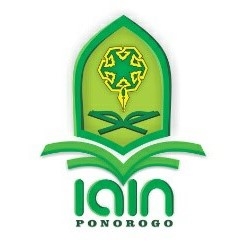 OLEHSARI HIDAYATINIM. 210316087JURUSAN PENDIDIKAN AGAMA ISLAMFAKULTAS TARBIYAH DAN ILMU KEGURUANINSTITUT AGAMA ISLAM NEGERI PONOROGOMARET 2021ABSTRAKHidayati, Sari. 2021. Implementasi Metode Halaqah, Ziyadah, dan Takrir dalam Menghafal Al-Qur’an di Pondok Pesantren Azmania Ronowijayan Siman Ponorogo.Skripsi.Jurusan Pendidikan Agama Islam Fakultas Tarbiyah dan Ilmu Keguruan Institut Agama Islam Negeri Ponorogo. Pembimbing, Dr. Ju’subaidi, M. Ag..Kata Kunci: Menghafal, al-Qur’anPondok pesantren Azmania merupakan pondok pesantren yang didirikan pada tahun 2014. Memiliki 5 pilar yang menjadi ciri khas khusus pesantren tersebut. Diantara salah satu pilar tersebut adalah program taḥfidẓ. Program taḥfidẓ tersebut sudah berjalan 4 tahun. Tujuan diadakan program taḥfidẓ selain memberikan bekal hafalan al-Qur’an pada santri yang sudah tamat, juga berpengaruh terhadap pendidikan karakter. Hal tersebut terlihat pada santri yang hanya pintar di kognitif tetapi karakternya rendah, selain itu sikap displin dalam mengatur waktu kurang sesuai. Dengan adanya program taḥfidẓ di Azmania santri tersebut menjadi disiplin dalam manajemen waktu. Metode halaqah, ziyadah, dan takrir sudah sesuai digunakan untuk taḥfidẓ di Azmania karena menyesuaikan kemampuan anak dan juga agar dapat memiliki pengetahuan dalam ilmu al-Qur’an. Ada beberapa penyebab perbedaan antara target kurikulum taḥfidẓ yang ditetapkan dengan hasil yang dicapai oleh santri setelah tamat.Penelitian ini bertujuan untuk (1) mengetahui bagaimana implementasi metode halaqah, ziyadah dan takrir di pondok pesantren Azmania Ronowijayan Siman Ponorogo, dan (2) mengetahui dan mendeskripsikan faktor penghambat dan pendukung dalam menghafal al-Qur’an di pondok pesantren Azmania Ronowijayan Siman Ponorogo.Penelitian ini menggunakan metode deskriptif kualitatif. Data diperoleh dengan teknik observasi, dokumentasi dan wawancara. Data dianalisis melalui reduksi data, penyajian data dan penarikan kesimpulan.Hasil penelitian menunjukkan bahwa;1) Implementasi program taḥfidẓ di pondok pesantren Azmania terdiri dari tiga tahapan. Tahap pertama perencanaan, meliputi: penetapan tujuan, indikator keberhasilan, penentuan direktur program, penyusunan kurikulum, penetapan metode taḥfidẓ, dan jadwal kegiatan. Tahap kedua yakni pelaksanaan. Pelaksanaan metode halaqah belum sesuai dikarenakan masih ada yang berbicara dengan temannya, pelaksanaan metode ziyadah belum sesuai dikarenakan masih ditemui beberapa santri yang belum mencapi target, dan pelaksanaan metode takrir belum sesuai dikarenakan terdapat beberapa santri yang lupa dengan murojaahnya. Tahap terakhir adalah evaluasi, terdapat evaluasi pekanan dan bulanan. Musyrifah melakukan evaluasi dan memberikan follow up dengan cara mengisi di google form, sedangkan evaluasi bulanan meliputi rekapan jumlah hafalan santri, dan nilai tahsin. 2) Faktor pendukung: a. pemberian motivasi oleh dewan asatidz dan wali santri, b. kompetensi yang dimiliki para pengajar.  Sedangkan faktor penghambat: a. kesulitan dalam menghafal ayat-ayat yang mirip dan lafad yang sulit diucapkan makhrajnya, b. santri yang malas, c. sering lupa, d. pengaruh sahabat yang buruk.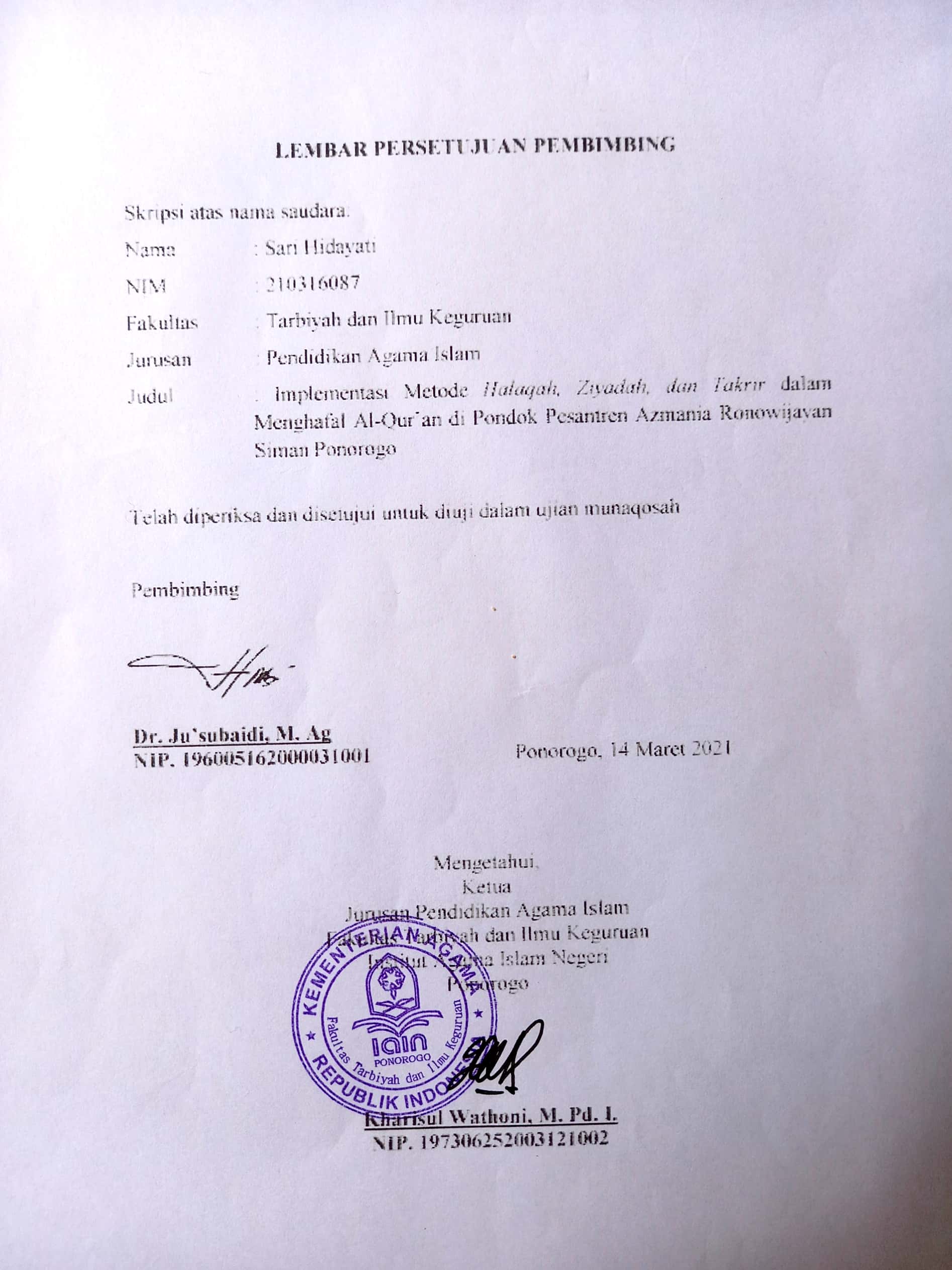 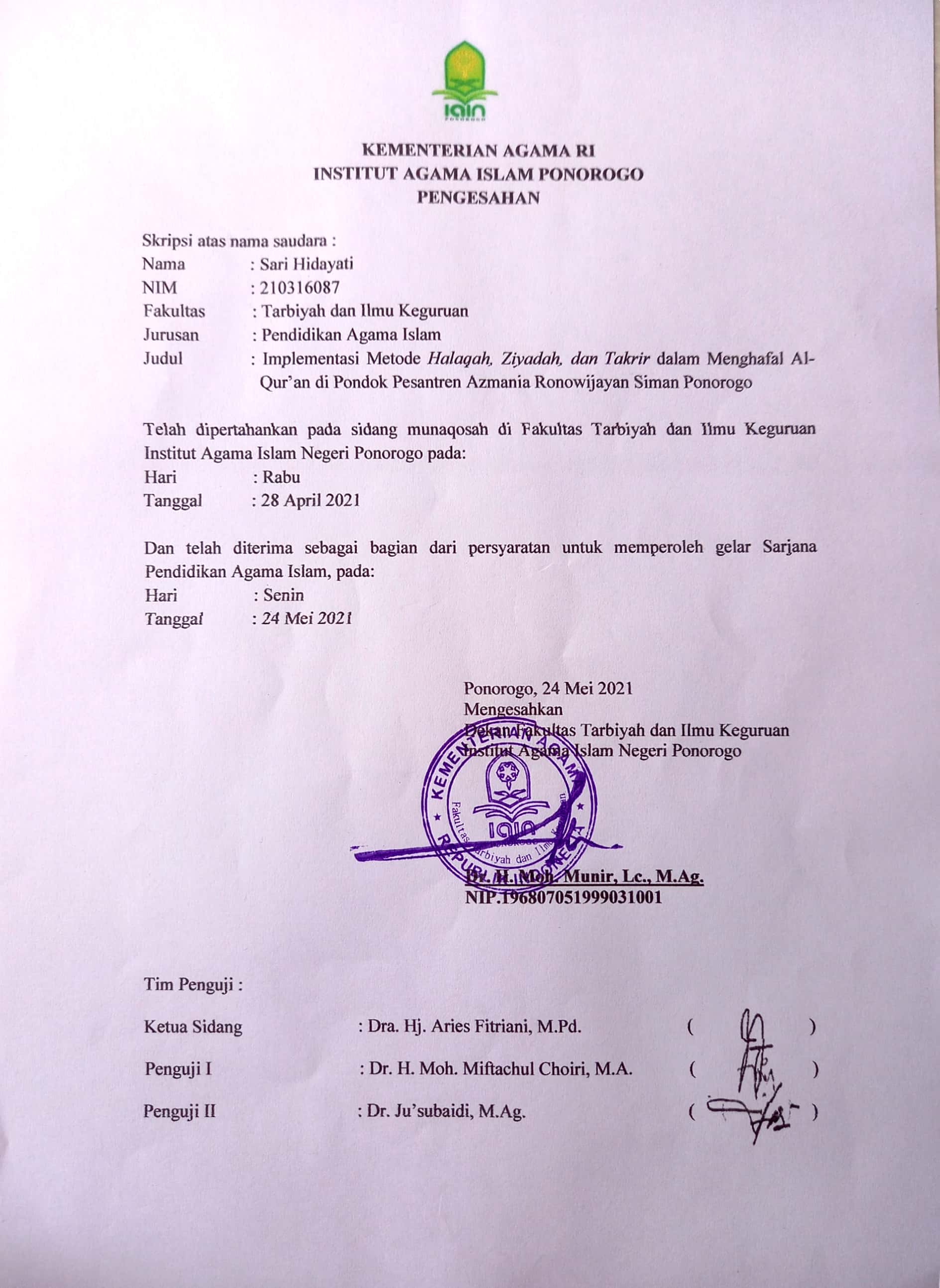 SURAT PERSETUJUAN PUBLIKASISaya yang bertanda tangan dibawah ini:	Nama		: Sari Hidayati	NIM		: 210316087	Fakultas	: Tarbiyah dan Ilmu Keguruan	Jurusan	: Pendidikan Agama IslamJudul skripsi	: Implementasi Metode Halaqah, Ziyadah, dan Takrir    dalam Menghafal Al-Qur’an di Pondok Pesantren Azmania Ronowijayan Siman PonorogoMenyatakan bahwa skripsi atau tesis telah diperiksa dan disahkan oleh dosen pembimbing. Selanjutnya saya bersedia naskah tersebut dipublikasi oleh perpustakaan IAIN Ponorogo yang dapat diakses di ethesis.iainponorogo.ac.id. adapun isi dari keseluruhan tulisan tersebut, sepenuhnya tanggung jawab dari penulis.Demikian pernyataan ini semoga dapat dipergunakan sebagaimana mestinya.							Ponorogo, 3 Juni 2021								Penulis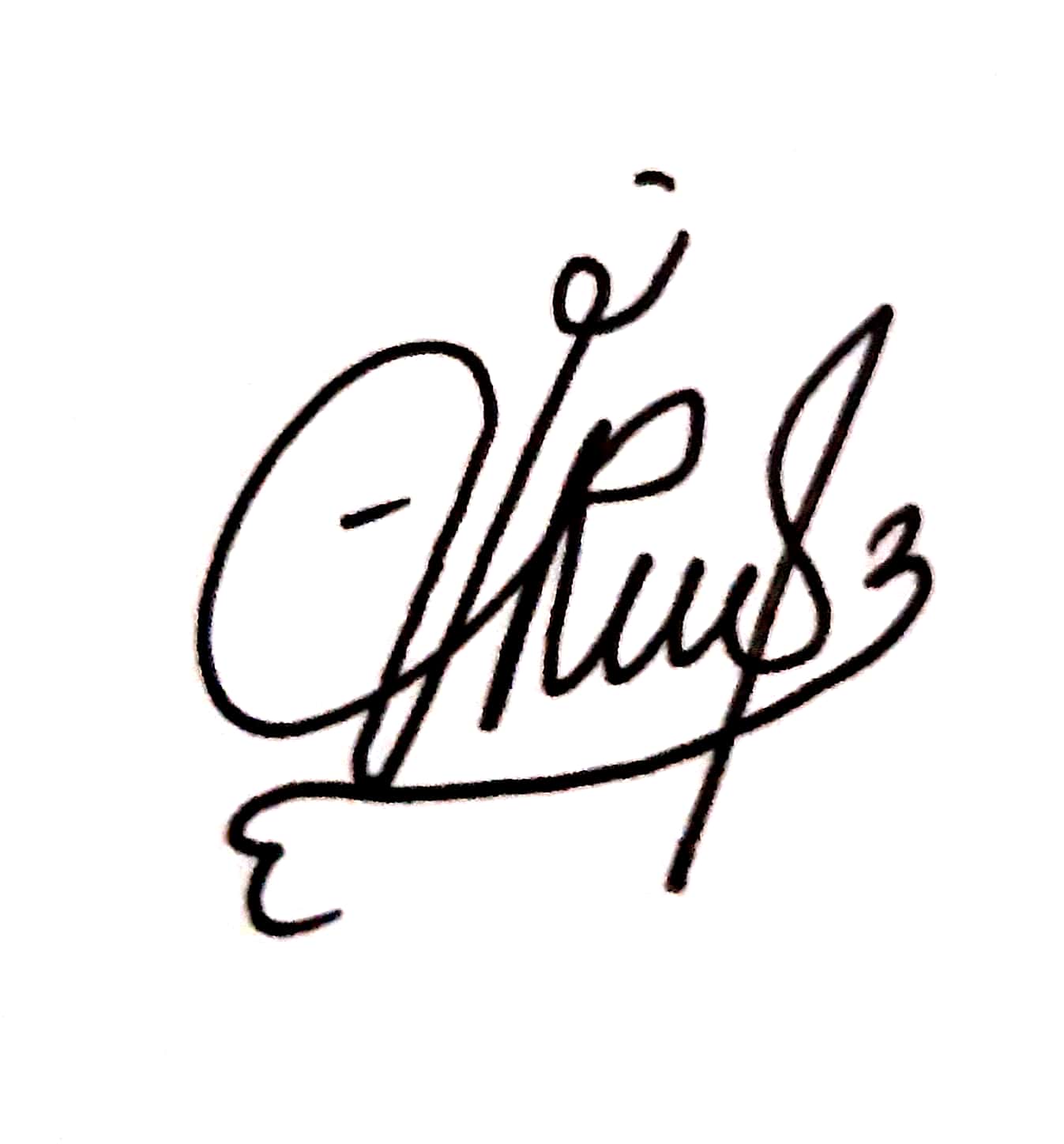 							      Sari Hidayati							       210316087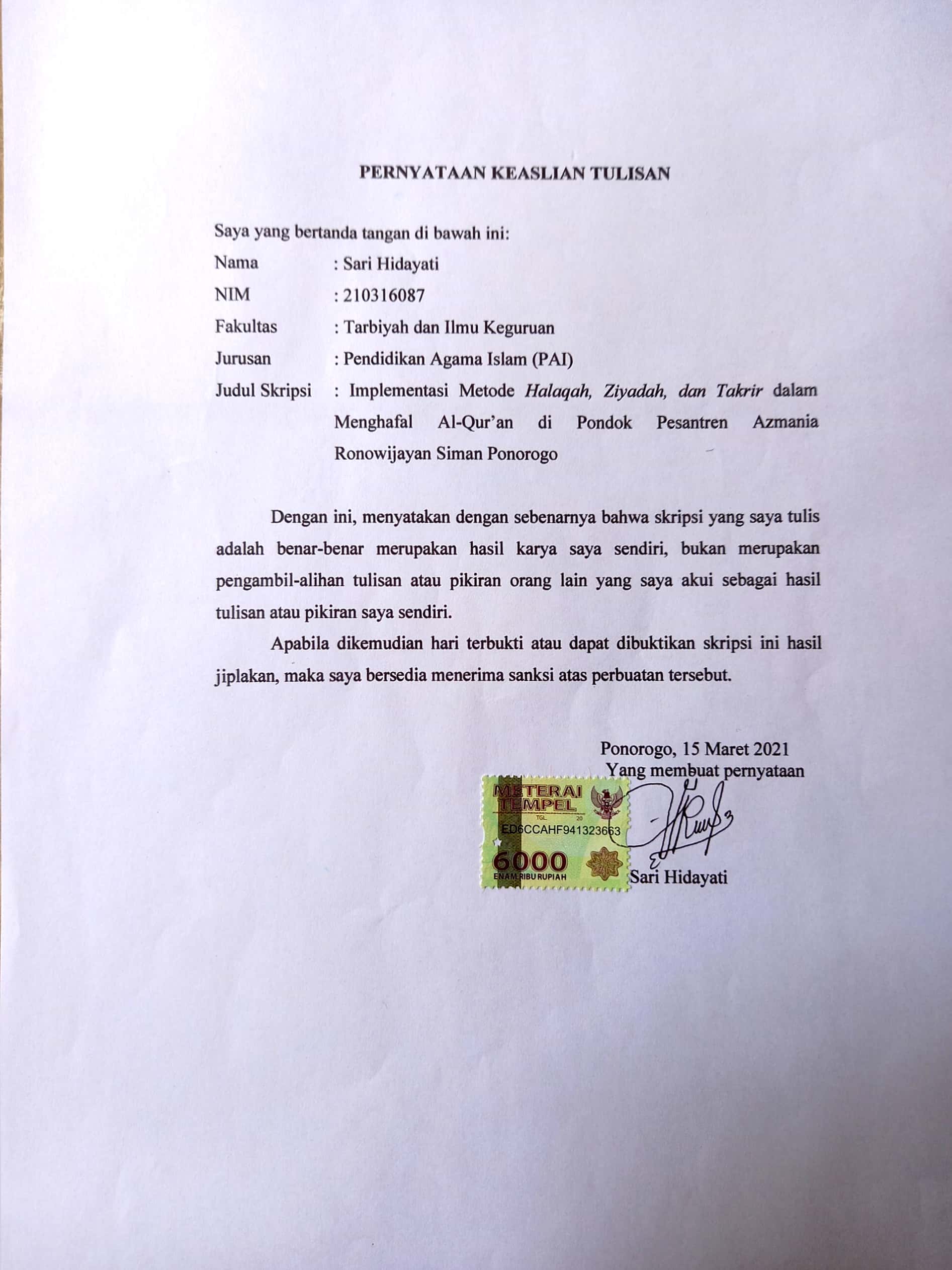 BAB IPENDAHULUANLatar Belakang MasalahAl-Qur’an adalah kalam Allah Swt. yang diturunkan kepada nabi Muhammad Saw. Bagi yang membacanya adalah suatu ibadah dan mendapatkan pahala al-Qur’an jika membacanya. Perantaranya melalui malaikat Jibril kepada Nabi Muhammad. Al-Qur’an berfungsi sebagai pedoman hidup bagi umat manusia. Menjadi ibadah bagi yang membacanya, serta pedoman dan sumber petunjuk dalam kehidupan. Al-Qur’an ialah mashdar (kata kerja yang dibendakan) yang diartikan dengan isim maf’ul, yakni maqru’, artinya sesuatu yang dibaca. Maksudnya, al-Qur’an itu adalah bacaan yang dibaca. Al-Qur’an diturunkan kepada nabi Muhammad sangatlah tepat. Karena, di dunia ini tidak jarang dari golongan kaum non Muslimin membaca dan mempelajarinya. Sedangkan kaum Muslimin sendiri tidak pandang usia, jabatan, dan jenis kelaminpun juga membaca, mempelajari, memahami, bahkan menghafalnya. Al-Qur’an yaitu kitab suci kaum Muslim dan menjadi sumber ajaran Islam yang pertama dan utama yang harus mereka imani dan diaplikasikan di dalam kehidupan mereka, agar mereka memperoleh kebaikan di dunia dan di akhirat. Karena itu, tidaklah berlebihan jika selama ini kaum Muslimtidak hanya mempelajari isi dan pesan-pesannya, tetapi juga telah berupaya semaksimal mungkin untuk menjaga autentisitasnya.Untuk menjaga keautentitas al-Qur’an, bisa dilakukan dengan cara mempelajari, memahami kandungan al-Qur’an, mengajarkan, terlebih menghafalkannya. Al-Qur’an merupakan kalamullah yang diturunkan kepada Nabi Muhammad sebagai mukjizat. Mukjizat yang luar biasa, diluar batas kemampuan manusia. Salah satu bukti al-Qur’an bukan karya manusia adalah terpeliharanya lafadz dan maknanya. Surah, ayat, bahkan hurufnya tidak akan berubah. Allah yang menjaga keaslian al-Qur’an. Al-Qur’an ialah kitab suci yang diwahyukan kepada Rasulullah melalui malaikat Jibril. Kitab suci ini disampaikan kepada nabi secara berangsur-angsur.Rasulullah bersabda:            ;خَيْرُكُمْ مَنْ تَعَلَّمَ الْقُرْآنَ وَعَلَّمَهُsebaik-baik manusia adalah mereka yang mempelajari al-Qur’an dan mengajarkannya.Mempelajari al-Qur’an dan mengajarkannya adalah suatu keutamaan, namun alangkah lebih sempurnanya orang yang belajar dan mengajarkannya tersebut adalah seorang penghafal al-Qur’an. Penghafal al-Qur’an biasanya disebut dengan sebutan ḥaafidẓ (bagi laki-laki) dan ḥaafidẓah (bagi perempuan).Kata ḥaafidẓ berasal dari kata ḥaffadẓa yang artinya menghafal, berarti sebutan ini ditunjukkan kepada orang yang sudah menghafalkan al-Qur’an. Imam Abu Abbas Ahmad bin Muhammad Ajjurjani berkata dalam kitab Asy-Syafi’i bahwa hukum menghafal Al-Qur’an adalah fardhu kifayah. Apabila sebagian orang melakukannya, maka gugurlah dosa dari yang lain. Di sini, harus di tunjukkan keutamaan mempelajari al-Qur’an dan keharusan pencarian yang lebih intensif terhadapnya.Adapun keutamaan-keutamaan mempelajari al-Qur’an terdapat pada fungsi pendidikan Al-Qur’an. Yang dimana manusia diciptakan adalah untuk dijadikan kholifah dimuka bumi ini, maka dari itu diperlukan suatu pedoman dan petunjuk bagi manusia itu kearah kebaikan di dunia dan di akhirat.Keistimewaan Ḥafidẓ dan ḥafidẓah ialah mendapatkan kemuliaan di dunia dan akhirat. Ḥafidẓ dan ḥafidẓah harus tampil beda dibandingkan dengan yang bukan ḥafidẓ. Di dalam diri ḥafidẓ ada sesuatu yang amat mulia yang tidak ada pada mereka. Dengan menghafalkan al-Qur’an berarti telah mendapatkan anugerah yang sangat besar yang tidak didapatkan oleh mereka. Maka berperilakulah dengan perilaku yang mulia seiring kemuliaan al-Qur’an tersebut. Menjaga akhlak adalah kewajiban para ḥafidẓ, disamping kewajibannya menjaga hafalan tersebut. Keistimewaan ḥafidẓ dengan yang tidak ḥafidẓ  juga terdapat pada penguatkan daya nalar dan ingatan. Dengan terlatihnya dalam menghafal menjadikannya mudah dalam menghafal hal-hal yang lain. Dan kenyataan yang terjadi, dengan izin Allah banyak anak-anak yang menghafal al-Qur’an memiliki tingkat kemajuan dalam pelajaran dibandingkan teman-teman yang lain yang tidak menghafalkan al-Qur’an.Cara menghafalkan al-Qur’an tidak hanya mengandalkan kecerdasan intelektual. Tetapi perlu pensucian hati dari kekotoran seperti riya’, takabur dan sebagainya serta usaha-usaha spiritual lainnya, seperti wirid harian, amalan-amalan sunnah, dan doa sebagai penyubur untuk suburnya ayat-ayat al-Qur’an yang sedang ditanam di hatinya. Jika hal-hal tersebut diperhatikan, maka keberkahan al-Qur’an akan semakin tampak pada dirinya.Perangkat untuk memelihara dan menjaga al-Qur’an adalah menyiapkan ḥafidẓ dan ḥafidẓah pada setiap generasi dengan cara membentuk lembaga khusus (pondok pesantren) untuk menghafal, menjaga, dan melestarikan al-Qur’an. Hal ini dimaksudkan ketika ada problematika dalam menghafal al-Qur’an mampu memilih solusi yang tepat untuk mengatasinya dan mampu meningkatkan mutu sesuai dengan kaidah yang benar.Di Indonesia, pondok pesantren merupakan lembaga pendidikan yang telah lama berdiri sejak zaman penjajahan. Perkembangan pesantren saat ini semakin membaik dari sebelumnya. Pondok pesantren adalah suatu lembaga pendidikan agama Islam yang tumbuh, dengan sistem asrama yang santri-santrinya menerima pendidikan agama melalui madrasah yang sepenuhnya berada dibawah kepemimpinan seseorang dengan ciri khas kharismatik dalam segala hal. Sesuatu yang unik pada dunia pondok pesantren ialah berbagai macam variasi antara pondok pesantren satu  dengan yang lain. Seperti halnya, bentuk kepemimpinan, organisasi kepengurusan, kegiatan rutin (harian, bulanan, mingguan, dan tahunan), serta metode dalam pembelajarannya.Sekarang ini kesadaran umat Islam untuk menghafal al-Qur’an semakin besar. Buktinya, banyak dijumpai pondok-pondok yang didalamnya mengajarkan program taḥfidẓ dengan metode yang berbeda-beda. Adapun metode menghafalkan al-Qur’an yaitu: Musyafahah, takrir, mudarasah, tasmi’, menyetorkan kepada yang taḥfidẓ, dan target. Di pondok pesantren Azmania Siman Ponorogo yang berjumlah 119 santri yang mayoritas santrinya menghafalkan al-Qur’an dengan metode halaqah, ziyadah dan takrir. Santri dapat mempunyai hafalan yang lancar dikarenakan seringnya melakukan pengulangan (takrir) dan tambahan (ziyadah), tidak mungkin bisa menghafal al-Qur’an tanpa kontinyu melakukan takrir. Tanpa takrir hafalan akan cepat lepas dan tidak lama kemudian akan cepat melupakan hafalan yang telah diperolehnya. Pondok pesantren Azmania ini merupakan pondok pesantren yang baru didirikan pada tahun 2014. Memiliki 5 pilar yang menjadi ciri khas khusus pesantren tersebut. 5 pilar tersebut adalah; karakter, al-Qur’an, bahasa, seni dan sains, serta kemandirian. Selain belajar agama santri diharapkan memiliki pengetahuan dan kemampuan skill non akademik juga. Tidak semua santri yang masuk pada pesantren tersebut sudah bisa al-Qur’an, tetapi mayoritas sudah bisa. Untuk santri yang belum bisa al-Qur’an mereka harus belajar tahsin terlebih dahulu dan memperbaiki tajwidnya. Dengan memperbaiki tahsin tersebut mempermudah santri dalam menghafal al-Qur’an. Di akhir semester terdapat ujian taḥfidẓ, materinya berupa 1 juz yang belum pernah diujikan.Para santri sudah diatur oleh jadwal yang telah ditetapkan. Santri jika tidak mentaati jadwal yang telah dijadwalkan maka santri tersebut akan tidak tercapai tujuannya. Di pondok pesantren Azmania terdapat target mencapai hafalan Al-Qur’an. Adapun target tersebut yaitu, santri didalam enam tahun minimal harus mencapai sepuluh juz, jika melebihi batas minimal boleh-boleh saja. Ada beberapa santri didalam enam tahun sudah melebihi batas minimal target. Oleh karena itu, para santri harus bisa menyelesaikan target tersebut dengan berbagai metode yang telah diterapkan di pondok pesantren Azmania tersebut.Program taḥfidẓ tersebut sudah berjalan 4 tahun. Tujuan diadakan program taḥfidẓ selain memberikan bekal hafalan al-Qur’an pada santri yang sudah tamat, juga berpengaruh terhadap pendidikan karakter. Hal tersebut terlihat pada santri yang hanya pintar di kognitif tetapi karakternya rendah, selain itu sikap displin dalam mengatur waktu kurang sesuai. Misalnya santri tersebut pintar dalam bidang kognitif, tetapi ketika ziyadah atau takrir tidak mau menyetorkan hafalannya. Begitu juga dalam halaqah santri tidak mentaati peraturan halaqah tersebut.Dengan adanya program taḥfidẓ di Azmania santri tersebut menjadi disiplin dalam manajemen waktu. Metode halaqah, ziyadah, dan takrir sudah sesuai digunakan untuk taḥfidẓ di Azmania karena menyesuaikan kemampuan anak dan juga agar dapat memiliki pengetahuan dalam ilmu al-Qur’an. Ada beberapa penyebab perbedaan antara target kurikulum taḥfidẓ yang ditetapkan dengan hasil yang dicapai oleh santri setelah tamat: kemampuan anak yang tidak sama, perubahan kalender akademik yang tidak menentu, kemampuan ustadzah dalam menangani santri, dan waktu yang kurang untuk merealisasikan program. Berikut adalah hasil wawancara dengan salah satu pembimbing tahfidz mengenai seberapa pentingnya metode menghafal al-Qur’an diterapkan di pondok pesantren Azmania Siman Ponorogo, bahwa:Metode menghafal itu sangat penting diterapkan di Pondok ini, agar ketika ada kesalahan yang tidak disadari oleh santri dapat diperbaiki, dan santri dapat termotivasi serta pembimbing senantiasa menasehati, terlebih ketika semangatnya menurun.Pentingnya metode menghafal al-Qur’an ini diteliti yaitu, karena setiap lembaga pendidikan memiliki metode menghafal al-Qur’an yang berbeda-beda, seperti halnya di pondok pesantren yang lain menyetorkan hafalannya langsung kepada kyainya atau bu nyainya, ini berbeda dengan pondok pesantren Azmania yaitu santri menyetorkan hafalannya hanya kepada ustadz atau ustadzah yang taḥfidẓ. Musyrifah pengampu taḥfidẓ berasal dari background pondok yang berbeda-beda, sehingga pondok pesantren Azmania harus mempunyai program metode menghafal yang diterapkan kepada santri.Dalam mencapai sebuah target yang telah ditetapkan, santri pasti ditemui yang namanya problem seperti one day one page, tidak semua individu bisa melakukannya. Seperti yang dilakukan di pondok pesantren Azmania yaitu ketika santri tidak diberikan targetan harian dan metode menghafal yang sesuai, maka akan kesulitan dalam mencapai target 10 juz dan 30 juz dalam enam tahun.Di dalam pilar bagian al-Qur’an terdapat program taḥfidẓ. Kegiatan taḥfidẓ dilaksanakan setelah Shubuh dan setelah Maghrib. Jadi ketika waktu tersebut santri fokus dengan kegiatan taḥfidẓ, agar tercapai target yang telah ditentukan. Selain mendapatkan kebutuhan intelek, kebutuhan psikis santri juga harus diperhatikan. Di pondok pesantren Azmania  life skill santri juga harus diasah. Santri diberi pengetahuan renang dan kuliner.Berangkat dari penjelasan diatas, maka penulis tertarik untuk mengadakan penelitian tentang “Implementasi Metode Halaqah, Ziyadah, dan Takrir dalam Menghafal Al-Qur’an di Pondok Pesantren Azmania Ronowijayan Siman Ponorogo”Fokus PenelitianBanyak faktor yang dapat dikaji untuk menindak lanjuti dalam penelitian ini. Namun karena luasnya bidang cakupan serta adanya berbagai keterbatasan, dalam penelitian ini harus difokuskan pada satu fenomena yang akan diteliti secara mendalam yaitu tentang implementasi metode halaqah, ziyadah dan takrir dalam menghafal al-Qur’an di Pondok Pesantren Azmania Ronowijayan Siman Ponorogo. Rumusan MasalahBagaimana implementasi metode halaqah, ziyadah dan takrir di pondok pesantren Azmania Ronowijayan Siman Ponorogo?Apa faktor penghambat dan pendukung dalam menghafal al-Qur’an di pondok pesantren Azmania Ronowijayan Siman Ponorogo?Tujuan PenelitianUntuk mengetahui bagaimana implementasi metode halaqah, ziyadah dan takrir di pondok pesantren Azmania Ronowijayan Siman Ponorogo.Untuk mengetahui dan mendeskripsikan faktor penghambat dan pendukung dalam menghafal al-Qur’an di pondok pesantren Azmania Ronowijayan Siman Ponorogo. Manfaat PenelitianPenelitian ini diharapkan dapat memberikan manfaat baik yang bersifat teoritis maupun praktis.Manfaat TeoritisSecara teoritis penelitian ini untuk mengkaji dan mengetahui bagaimana implementasi metode halaqah, ziyadah dan takrir dalam menghafal al-Qur’an serta faktor penghambat dan pendukung menghafal al-Qur’an di pondok pesantren Azmania Ronowijayan Siman Ponorogo.Manfaat praktisBagi Pimpinan dan ustadz/ustadzah di pondok pesantren AzmaniaDapat menjadi bahan pertimbangan dalam menentukan kebijakan terhadap implementasi metode halaqah, ziyadah dan takrir di pondok pesantren Azmania Ronowijayan Siman Ponorogo.Bagi PenulisMenambah wawasan pengetahuan dalam penelitian terhadap berbagai implementasi metode halaqah, ziyadah dan takrir di pondok pesantren Azmania Ronowijayan Siman Ponorogo.Bagi SantriSantri lebih semangat dalam menghafal dan menjaga al-Qur’an, sehingga terbentuk pribadi Qur’ani.Sistematika PembahasanDalam pembahasan ini penulis membagi dalam bagian-bagian, tiap bagian terdiri dari bab-bab. Dan setiap bab terdiri dari sub-sub bab yang saling berhubungan erat dalam kerangka satu kesatuan yang logis dan sistematis.Adapun sistematika pembahasan sebagai berikut:Bab pertama pendahuluan, bab ini berfungsi sebagai gambaran umum untuk memberi pola pemikiran bagi keseluruhan skripsi, yang meliputi latar belakang masalah, fokus penelitian, rumusan masalah, tujuan penelitian, manfaat penelitian, dan sistematika pembahasan.Bab kedua telaah penelitian terdahulu dan landasan teori, yakni untuk mengetengahkan kerangka acuan teori yang digunakan sebagai landasan dalam melakukan penelitian yaitu tentang implementasi metode halaqah, ziyadah dan takrir yang terdiri dari pengetian, kelebihan, kekurangan serta langkah-langkah implementasi metode halaqah, ziyadah, dan takrir, pengertian menghafal al-Qur’an, keutamaan menghafal al-Qur’an, metode menghafal al-Qur’an, serta faktor penghambat dan pendukung dalam menghafal al-Qur’anBab ketiga metode penelitian meliputi pendekatan dan jenis penelitian, kehadiran peneliti, lokasi penelitian, data dan sumber data, prosedur pengumpulan data, teknik analisis data, pengecekan keabsahan temuan dan tahapan tahapan penelitian.Bab keempat temuan penelitian, dalam bab ini berisi tentang paparan data, yang berisi hasil penelitian di lapangan yang terdiri atas sejarah berdirinya Pondok Pesantren Azmania, visi, misi, dan tujuan, struktur organisasi, keadaan ustadz/ustadzah dan santri, program kegiatan taḥfidẓ, serta sarana dan prasarana pondok pesantren Azmania.Bab kelima pembahasan, dalam bab ini berisi tentang pembahasan hasil penelitian yang meliputi temuan-temuan dari hasil penelitian dan analisis dari hasil penelitian yang telah dilakukan, yang berkaitan dengan implementasi metode halaqah, ziyadah dan takrir di pondok pesantren Azmania Ronowijayan Siman Ponorogo.Bab keenam penutup, bab ini merupakan bab terakhir dari skripsi yang penulis susun, didalamnya menguraikan tentang kesimpulan sebagai jawaban dari pokok permasalahan dan saran-saran yang terkait dengan hasil penelitian, dan sebagai pelengkap penulisan skripsi ini, penulis melampirkan daftar kepustakaan, daftar riwayat hidup dan lampiran-lampiran.BAB IITELAAH HASIL PENELITIAN TERDAHULU DAN KAJIAN TEORITelaah Hasil Penelitian TerdahuluBerdasarkan telaah penelitian terdahulu, penelitian dapat ditunjukkan bahwa kajian yang diteliti berbeda dengan kajian orang lain. Peneliti menemukan judul yang terkait dengan “Implementasi metode halaqah, ziyadah, dan takrir dalam menghafal al-Qur’an di Pondok Pesantren Azmania Ronowijayan Siman Ponorogo” yakni:Pertama, Skripsi yang ditulis oleh Rony Prasetyawan, Fakultas Tarbiyah dan Ilmu Keguruan Institut Agama Islam Negeri Palangka Raya Tahun 2016, yang berjudul “Metode Menghafal Al-Qur’an di Pondok Pesantren Al Wafa Palangkaraya.”Penelitian ini bertujuan untuk “Mendeskripsikan metode-metode apa saja yang digunakan santri dalam menghafal al-Qur’an di pondok pesantren Al Wafa Palangka Raya.”Penelitian ini menggunakan metode kualitatif deskriptif, dengan metode observasi, wawancara, dan dokumentasi. Hasil penelitian yang dilakukan, diketahui bahwa, metode yang digunakan oleh santri adalah tahsin (Memperindah atau memperbagus bacaan), metode taḥfiẓḥ (menghafalkan ayat demi ayat), dan metode takrir (mengulang-ulang hafalan). Persamaan dari skripsi ini adalah sama-sama membahasmengenai metode menghafal al-Qur’an dan teknik pengumpulan data. Perbedaan dengan skripsi Rony Prasetyawan adalah objek yang diteliti, sedangkan penelitian yang peneliti teliti bertempat di pondok pesantren Azmania Siman Ponorogo.Kedua, Jurnal yang ditulis oleh Ali Akbar dan Hidayatullah Ismail, Jurnal Ushuluddin Vol. 24 No. 1, yang berjudul “ MetodeTahfidz Al-Qur’an di Pondok Pesantren Kabupaten Kampar.” Tujuan penelitian ini adalah metode yang digunakan pondok pesantren di kabupaten Kampar dalam membina santrinya mengikuti taḥfidẓal-Qur’an. Penelitian ini dilakukan dengan pendekatan kualitatif, dengan fokus kajian beberapa pondok pesantren di kabupaten Kampar, yaitu: pondok pesantren Daarun Nahdhah, Al-Badr, Anshar al-Sunnah, Daar al-Salafi, Sabil al-Salam, dan al-Taufik. Pengumpulan data dilakukan dengan teknik wawancara, dokumentasi dan observasi.Hasil penelitian ini menemukan bahwa pondok pesantren di kabupaten Kampar menggunakan berbagai metode dalam membina santrinya mengikuti kegiatan taḥfidẓal-Qur’an, yaitu dengan cara: membaca secara cermat ayat per-ayat al-Qur’an yang akan dihafal dengan melihat mushaf secara berulang-ulang (an-nadzar), menghafal ayat per ayat secara berulang-ulang sehingga akhirnya hafal (al-wahdah), menyetorkan atau mendengarkan hafalan yang dihafal kepada seorang guru (talaqqi), menghafal sedikit demi sedikit al-Qur’an yang telah dibaca secara berulang-ulang (takrir) dan mendengarkan hafalan kepada orang lainkepada teman maupun jama’ah lain (tasmi’). Adapun persamaan dengan jurnal ini adalah sama-sama membahas mengenai metode menghafal al-Qur’an dan teknik pengumpulan data. Sedangkan perbedaan dengan jurnal ini teradapat pada objek yang diteliti. Jurnal ini meneliti beberapa pondok pesantren yang ada di kabupaten Kampar, dan peneliti hanya meneliti di pondok pesantren Azmania.Ketiga, Jurnal yang ditulis Ahmad Lutfy, jurnal Holistik Vol. 14 No. 2 yang berjudul “Metode Taḥfidẓ Al-Qur’an (Studi Komparatif Metode Taḥfidẓ Al-Qur’an di Pondok Pesantren Madrasah al-Huffadzh II Gedongan Ender, Pangenan Cirebon dengan Pondok Pesantren Taḥfidẓ Qur’an Terpadu Al-Hikmah Bobos, Dukupuntang Cirebon).”Tujuan penelitian ini adalah guna mengetahui karakteristik dari dua pesantren yang mengkhususkan diri dalam pendidikan al-Qur’an (menghafal al-Qur’an) sebagai pendidikan utamanya, tanpa menghilangkan tradisi kitab kuning didalamnya. Penelitian ini menggunakan penelitian kualitatif dengan metode komparatif. Sedangkan dalam metode pengumpulan data menggunakan observasi, interview, dan dokumentasi. Persamaannya dengan jurnal ini adalah terdapat pada teknik pengumpulan data dan sama-sama membahas metode menghafal al-Qur’an. Adapun perbedaannya dengan jurnal ini adalah jurnal tersebut membahas perbandingan antara dua pondok pesantren yang berbasis al-Qur’an, sedangkan peneliti membahas metode menghafal dalam satu lembaga pondok pesantren.Dari penelusuran terhadap telaah penelitian terdahulu, bahwa tidak ada satu penelitianpun yang meneliti tentang “Implementasi metode halaqah, ziyadah, dan takrir dalam Menghafal Al-Qur’an di Pondok Pesantren Azmania Ronowijayan Siman Ponorogo.”Kajian TeoriImplementasi Secara sederhana implementasi pembelajaran dapat diartikan sebagai pelaksanaan atau penerapan dalam pembelajaran. Secara garis besar implementasi pembelajaran merupakan suatu tindakan atau pelaksanaan dari sebuah rencana yang telah disusun secara terperinci. Menurut Asep Jihad implementasi pendidikan merupakan suatu proses peletakan ke dalam praktek suatu ide, program, atau seperangkat aktivitas baru bagi orang dalam mencapai atau mengharapkan perubahan. Sedangkan menurut Hamzah implementasi pembelajaran adalah menerapkan proses interaksi peserta didik dengan pendidik dan sumber belajar pada suatu lingkungan belajar yang meliputi guru dan siswa yang sedang bertukar informasi.Dari beberapa pengertian diatas dapat disimpulkan bahwa Implementasi pembelajaran merupakan proses penerapan ide program atau seperangkat aktifitas baru dalam pembelajaran dengan mengharapkan adanya perubahan dalam diri orang yang diajarkan.Pembelajaran sebagai proses kegiatan dari berbagai sumber umum yang terdiri dari tiga fase, yaitu fase perencanaan, pelaksanaan, dan evaluasi.PerencanaanPerencanaan pembelajaran nantinya akan dijadikan pedoman untuk mencapai hasil yang diharapkan dalam akhir pembelajaran. Dalam penyusunan program ada empat langkah yang dilakukan. Yaitu menetapkan program, menentukan indikator keberhasilan program, menetapkan penanggung jawab program, dan menyusul jadwal kegiatan.Pelaksanaan Pelaksanaan pembelajaran merupakan proses berlangsungnya belajar mengajar di kelas yang merupakan inti kegiatan di sekolah. Jadi pelaksanaan pembelajaran adalah interaksi antara guru dan murid dalam rangka menyampaikan materi pembelajaran kepada siswa.EvaluasiEvaluasi merupakan kegiatan akhir dari kegiatan pembelajaran atau bisa dikatakan kegiatan untuk mengukur keberhasilan dan perubahan perilaku yang terjadi pada diri siswa dan untuk dijadikan tolak ukur perencanaan dan pengembangan pembelajaran kedepannya.Tujuan evaluasi yaitu untuk mengetahui tingkat keberhasilan yang dicapai oleh siswa setelah mengikuti kegiatan pembelajaran.Istilah implementasi bukanlah hal yang baru dalam dunia pendidikan. Setiap musyrifah setelah melakukan perancangan terhadap program ataupun rencana pastilah akan berusaha semaksimal mungkin untuk mewujudkan rencana tersebut agar sukses dan mencapai tujuan yang diharapkan sesuai dengan program yang berlaku di pesantren. Mengartikan implementasi sebagai “pelaksanaan atau penerapan”. artinya segala sesuatu yang dilaksanakan dan diterapkan, sesuai dengan program yang telah dirancang atau didesain untuk kemudian dijalankan sepenuhnya sesuai dengan program yang telah ditetapkan.Metode halaqahPengertian metode halaqahSecara bahasa kata halaqah berasal dari bahasa arab yaitu halaqah atau halqah yang berarti lingkaran. Kalimat halqah min al-nas artinya kumpulan orang yang duduk. Sedangkan secara istilah, halaqah adalah proses belajar mengajar yang dilaksanakan murid-murid dengan melingkari guru yang membimbingnya. Biasanya duduk dilantai serta berlangsung untuk mendengarkan seorang guru membacakan dan menerangkan kitab karangannya atau memberi komentar atas karya orang lain. Dari pemaparan diatas halaqah berarti sekelompok pembelajaran yang membentuk lingkaran dan musyrifah duduk diantara para santri.Kelebihan metode halaqahAdapun kelebihan metode halaqah yaitu: pertama, peserta didik diminta terlebih dahulu untuk mempelajari sendiri materi-materi yang akan diajarkan oleh gurunya, sehingga peserta didik dapat menselaraskan pemahamannya dengan pemahaman gurunya tentang maksud dan tujuan dari teks yang ada dalam sebuah kitab. Kedua, metode ini mendidik peserta didik belajar secara mandiri. Dengan demikian hasil pelajaran lebih tahan lama dan membekas dalam ingatan peserta didik. Dengan pemahaman yang mendalam, mereka akan dapat dengan mudah mempraktekkan dan mengamalkan pengetahuan yang mereka dapatkan di pesantren. Ketiga, bahan dapat disampaikan sebanyak mungkin dalam jangka waktu yang tidak terlalu lama. Keempat, organisasi kelas lebih sederhana dan mudah dilaksanakan, karena tidak terlalu banyak memakan biaya dan tenaga. Kelima, penggunaan metode halaqah, khususnya dengan metode sorogan dapat mendorong terciptannya hubungan emosional yang intens antara sang ustadz atau kiai dengan peserta didik tertentu yang ingin menekuni aktifitas yang ada dalam metode halaqah. Kekurangan metode halaqahSedangkan kekurangan metode halaqah yaitu: pertama, penerapan metode halaqah dengan sejumlah metode yang diusungnya dapat dikatakan tidak efektif, atau paling tidak belum seperti yang diharapkan. Kedua, proses pengajaran lebih bersifat monolog. Ketiga, penggunaan metode ini sulit mengukur sejauh mana penguasaan bahan pelajaran yang telah diberikan itu oleh anak didik. Apabila dengan penggunaan metode ceramah tidak mempertimbangkan segi psikologis dan didaktis, maka ceramah dapat melantur tanpa arah dan tujuan yang jelas. Keempat, pada metode ceramah proses komunikasi banyak terpusat kepada guru. Ini menganut paradigma lama yaitu teacher centre dalam proses pembelajaran dan siswa banyak berperan sebagai pendengar setia. Sehingga proses pengajaran sering dikritik sebagai sekolah dengar, murid terlalu pasif. Kelima, peserta didik mengikutinya ada yang kelihatannya kurang serius. Keenam, peserta didik dapat melakukan kecurangan terhadap tugas yang diberikan terlalu banyak diberikan, peserta didik dapat mengalami banyak jenuhan/kesukaran, dan hal ini dapatberakibat ketenangan batin seorang siswa dapat terganggu.Langkah-langkah metode halaqahDalam pelaksanaannya, metode pembelajaran halaqah mengikuti langkah-langkah berikut: pertama, kyai atau ustadz menciptakan situasi yang baik dengan santri. Kedua, memperhatikan situasi dan kondisi serta sikap santri apakah sudah siap untuk belajar atau belum. Ketiga, kyai atau ustadz dapat memulai kegiatan pembelajaran dengan penjelasan dan keterangan-keterangan atau dengan menunjuk santri secara bergiliran untuk membaca dan menerangkan suatu teks tertentu. Disini kyai atau ustadz berperan sebagai pembimbing yang membetulkan kesalahan dan menjelaskan bila ada hal-hal yang dipandang santri sebagai sesuatu yang sulit untuk dipahami. Keempat, setelah menyelesaikan penjelasan pada batasan tertentu, kyai atau ustadz memberi kesempatan kepada santri untuk menanyakan hal-hal yang belum jelas. Kyai atau ustadz dapat memberikan jawaban langsung, atau dapat juga memberi kesempatan terlebih dahulu kepada santri yang lain untuk menjawabnya. Sebagai penutup, kyai atau ustadz menyebutkan kesimpulan-kesimpulan yang dapat ditarik dari kegiatan pembelajaran yang telah berlangsung. Terkait dengan bentuk lingkaran dalam kegiatan pembelajaran dengan metode halaqah, itu bersifat variatif. Ada yang membentuk lingkaran penuh seperti huruf O, membentuk setengah lingkaran seperti huruf U, atau berjejer lurus dan berbanjar ke belakang menghadap berlawanan arah dengan dengan kyai atau ustadz. Dari beragam bentuk ini yang tetap adalah posisi santri dengan duduk bersila mengelilingi kyai atau ustad.Metode ziyadahPengertian metode ziyadahPengertian metode ziyadah yaitu menambah hafalan atau menghafal ayat baru. Membaca hafalan lama dari ayat pertama hinga terakhir sebanyak 20 kali juga hal ini supaya hafalan tersebut kokoh dan kuat dalam ingatan, kemudian memulai hafalan baru dengan cara yang sama seperti ayat yang ketika menghafal ayat-ayat sebelumnya.Kelebihan metode ziyadahAdapun kelebihannya yaitu; menumbuhkan minat baca peserta didik dan lebih giat dalam belajar mengajar, pengetahuan yang diperoleh peserta didik akan tidak mudah hilang karena sudah dihafalnya, serta peserta didik berkesempatan untuk memupuk perkembangan dan keberanian, tanggung jawab dan mandiri.Kekurangan metode ziyadahSedangkan kekurangannya; menghafal yang sukar akan mempengaruhi ketenangan mental dan kurang tepat atau membutuhkan perhatian yang lebih diberikan kepada peserta didik yang mempunyai latar belakang yang berbeda-bedaLangkah-langkah metode ziyadahLangkah-langkah ziyadah yaitu; memperbaiki bacaan dan gunakan metode menghafal yang tepat, dibaca dengan berulang-ulang 10-20 kali pada tiap ayat, jika ayat tersebut sudah lancar maka boleh melanjutkan ke ayat selanjutnya, memperbanyak mendengarkan murottal dan mengatur waktu khusus untuk menghafal al-Qur’an, dan istiqomah. Metode takrirPengertian metode takrirMetode ini merupakan suatu metode untuk mengulang- ulang hafalan, jadi metode takrir ini sangat penting sekali diterapkan, karena menghafalkan serta menjaga hafalan merupakan suatu kegiatan yang sulit dan kadangkala terjadi kebosanan. Sangat dimungkinkan sekali suatu hafalan yang sudah baik dan lancar menjadi tidak lancar atau bahkan menjadi hilang sama sekali.Kelebihan metode takrirAdapun kelebihan metode takrir yaitu, pelajarilah ilmu terus menerus karena ilmu akan terasa hidup dengan dipelajari, al-qur’an sangat mudah lepas dari hati sehingga harus senantiasa dijaga. Jadi dengan mentakrir minimal dua kali dalam sehari, sekali membaca di siang hari dan sekali membaca di malam hari akan membuat para pembaca al-Qur’an semakin lancar dalam membaca al-Qur’an sehingga tidak mudah lupa.Kekurangan metode takrirSedangkan kekurangannya; membutuhkan waktu yang lama dalam menghafal al-Qur’an serta belum lancar membaca al-Qur’an sehingga sukar menghafal. Dalam metode takrir ini membutuhkan waktu dan proses yang cukup lama. Sangat perlu keistiqomahan dan tekad yang kuat untuk menghafal al-Qur’an.Langkah-langkah metode takrirLangkah-langkah metode takrir yaitu: pertama, peserta didik harus betul-betul menyimak bacaan dari gurunya kemudian mencoba ulang hingga bacaan tersebut sempurna. Kedua, peserta didik cukup menyimak bacaan gurunya kecuali jika gurunya merasakan bahwa peserta didik sukar mengikuti bacaannya, kemudian guru harus menghentikan bacaannya dan kembali mengulang hingga peserta didik mampu mengikuti bacaan selanjutnya. Ketiga, peserta didik mencoba membaca sendiri dan guru menyimak serta meluruskan kesalahannya.Pengertian Menghafal Al-Qur’anAl-Qur’an secara etimologi meupakan bentuk mashdar dari kata qara’a yaqra’u yang berarti jama’a yajma’u (mengumpulkan). Ada pula yang mengatakan bahwa kata al-Qur’an diambil dari kata qari’a yaqri’u yang berarti membacakan apa yang dihafalnya atau menuliskannya dari suatu perkataan. Al-Qur’an merupakan kalamullah. Sedangkan mushaf itu benda yang ditulis di atasnya kalamullah. Seorang qari’ yang dibaca adalah kalamullah. Al-Qur’an merupakan bentuk mashdar dengan pengertian isim al-maf’ul, yaitu yang dibaca dan dijadikan nama bagi kalam Allah yang mu’jiz dan diturunkan kepada nabi Muhammad saw.Taḥfidẓ al-Qur’an terdiri dari dua suku kata, yaitu taḥfidẓ dan al-qur’an, yang mana keduanya mempunyai arti yang berbeda. Pertama, kata taḥfidẓ yang berarti menghafal, menghafal dari kata dasar hafal yang berasal dari bahasa arab ḥafidẓa – yaḥfadẓu – ḥifdẓan, yaitu lawan dari lupa, yaitu selalu ingat dan sedikit lupa.Menurut Zamani dkk, kata ḥifdh merupakan bentuk masdar dari kata ḥafidho-yaḥfadhu yang berarti menghafal. Sedangkan penggabungan kata pada al-qur’an merupakan bentuk idhofah yang berarti menghafalkannya. Dalam tataran praktisnya, yaitu membaca dengan lisan sehingga menimbulkan ingatan dalam pikiran dan meresap masuk dalam hati untuk diamalkan dalam kehidupan sehari-hari.Taḥfiẓh atau menghafalkan Al-Qur’an adalah suatu perbuatan yang sangat mulia dan terpuji. Karena, orang yang menghafalkan al-Qur’an merupakan salah satu hamba yang ahlullah di muka bumi. Itulah sebabnya, dalam menghafalkan al-Qur’an diperlukan metode-metode menghafal al-Qur’an guna memperlancar hafalan. Hifẓhul Qur’an digunakan sebagai pedoman hidup manusia (manhajul hayah) dikarenakan, guna mengakrabkan orang-orang beriman dengan al-Qur’an, sehingga ia tidak menjadi buta di dalam menjalani kehidupannya.Allah telah memudahkan bagi semua orang yang akan mempelajari al-Qur’an dan juga memudahkan untuk semua hamba-Nya dari berbagai suku, bangsa, dan Negara. Bahasa al-Qur’an juga dipermudah bagi orang Arab maupun (non Arab) sehingga persoalan bahasa bukan alasan untuk tidak menghafal.  Dari pemaparan di atas bahwa Taḥfidẓ yaitu proses menyimpan ayat-ayat al-Qur’an kedalam memori ingatan kita, selain menyimpan saja, diharapkan apa yang ada di dalam ayat tersebut dapat di fahami makna dan dapat diterapkan di dalam kehiduan sehari-hari.Keutamaan Menghafal Al-Qur’anMenghafal al-Qur’an merupakan suatu pekerjaan yang sangat mulia, baik di hadapan manusia, maupun di hadapan Allah. Banyak keutamaan yang akan diperoleh oleh sang penghafal al-Qur’an. Baik keutamaan di dunia maupun di akhirat. Ketahuilah bahwa al-Qur’an yang kita hafal adalah harta yang paling berharga daripada dunia dan seisinya. Betapa tidak, ialah yang menjadikan kemuliaan di dunia dan di akhirat. Dengan al-Qur’an kita dapat memberikan mahkota kemuliaan di akhirat nanti kepada kedua orang tua. Dengan al-Qur’an kita akan menghadiahkan pakaian kehormatan kepada kedua orang tua pula. Dengan al-Qur’an kita dapat menaiki tangga kemuliaan di surga sesuai jumlah ayat yang kita hafal ketika berada di dunia.Pakaian kehormatan tersebut yaitu mendapatkan kenikmatan berupa mahkota dan perhiasan keagungan. Nikmat ini akan terlihat nyata pada hari kiamat oleh para makhluk, sekaligus sebagai tanda kemuliaan yang ia akan kenakan di sisi Allah. Mahkota dan perhiasan ini, sebagai tanda kehormatan, tanda keagungan, dan pangkat yang akan membedakan antara penghafal al-Qur’an dengan orang-orang mukmin selain mereka yang menghafalkan al-Qur’an dari golongan orang-orang mukmin. Dan orang-orang yang berhak memakai mahkota dan perhiasan keagungan ialah orang-orang yang tinggi derajatnya dan kedudukan paling mulia.Selain itu juga bisa dijadikan cara mudah untuk berbakti kepada kedua orang tua, yang ternyata berbakti kepada orang tua tidak hanya dalam bentuk aktifitas yang menyenangkan beliau saja, tetapi belajar al-Qur’an dengan baik dan diamalkan, akan berdampak kemuliaan tinggi kepada orang tua di hari kiamat kelak.Dengan al-Qur’an Allah senantiasa memberikan kedudukan yang tinggi dan terhormat diantara manusia lain. Namun hal ini jangan dijadikan tujuan utama dalam menghafal al-Qur’an.Yang paling utama yaitu, mengharapkan ridha Allah semata.Ḥifdẓul Qur’an merupakan ciri orang yang berilmu. Allah berfirman, Artinya: Sebenarnya, Al Quran itu adalah ayat-ayat yang nyata di dalam dada orang-orang yang diberi ilmu. Dan tidak ada yang mengingkari ayat-ayat Kami kecuali orang-orang yang zalim.(Q.S. Al-Ankabut: 49)Mennurut Dr. Akhsin Sakho, seseorang yang menghafal al-Qur’an secara tidak langsung akan mencapai beberapa macam ilmu. Jika mengetahui dan memahami artinya, baik yang berkaitan dengan kebahasaan, hukum atau lainnya. Sesungguhnya orang-orang yang mempelajari, membaca dan menghafal al-Qur’an ialah mereka yang dipilih oleh Allah untuk menerima warisan, yaitu berupa al-Qur’an. Hal ini ditegaskan oleh Allah, dalam Al-qur’an sebagai berikut:Artinya: Kemudian kitab itu Kami wariskan kepada orang-orang yang Kami pilih di antara hamba-hamba Kami, lalu di antara mereka ada yang menganiaya diri mereka sendiri dan di antara mereka ada yang pertengahan dan diantara mereka ada (pula) yang lebih dahulu berbuat kebaikan dengan izin Allah  yang demikian itu adalah karunia yang amat besar.(Q.S. Faathir: 32)Metode Menghafal Al-Qur’anSetiap penghafal al-Qur’an, tentunya menginginkan waktu yang cepat dan singkat, serta hafalannya tersimpan di memori otak dalam proses menghafalkan al-Qur’an. Hal tersebut dapat terlaksana apabila sang penghafal menggunakan metode yang tepat, serta mempunyai ketekunan, rajin, istiqomah dalam menjalani prosesnya. Metode yang digunakan para penghafal al-Qur’an berbeda-beda sesuai dengan kehendak dan kesanggupannya. Adapun metode yang dapat digunakan dalam pembelajaran taḥfidẓ al-Qur’an adalah sebagai berikut:Metode Musyahafah (Face to Face)Metode ini bisa dilakukan dengan tiga cara:Guru membaca kemudian santri mendengarkan dan sebaliknyaGuru membaca dan santri hanya mendengarkanSantri membaca dan guru mendengarkanMetode Takrir Santri mengulang-ulang hafalan yang telah didapatkannya, kemudian membaca hafalan tersebut di hadapan guru untuk dikoreksi. Dalam mengulang hafalan yang baik, hendaknya mengulang yang sudah pernah dihafalkan atau sudah disetorkan kepada guru atau kiai secara terus-menerus dan istiqamah. Tujuan dari takrir atau mengulang adalah supaya hafalan yang sudah dihafalkan tetap terjaga dengan baik, kuat, dan lancar.Mengulang hafalan bisa dilakukan dengan sendiri atau didengarkan oleh guru atau teman. Pada umumnya, seorang guru membagi waktu kegiatan setoran hafalan al-Qur’an. Waktu pagi, biasanya untuk menyetor hafalan baru, dan waktu sore setelah Ashar atau setelah Maghrib menyetorkan hafalan yang diulang.Men-takrir sendiri dapat menetukan waktu kapan saja dan di mana saja. Mengulang hafalan bisa digunakan ketika sedang melakukan shalat fardhu atau sunnah, saat sedang melakukan perjalanan dan di atas kendaraan, atau ketika melakukan pekerjaan yang lain.Mengulang-ulang bacaan ayat sambil melihat mushaf. Ini dilakukan dengan cara mengulang ayat per ayat atau langsung beberapa ayat dalam satu halaman, baik dari atas ke bawah atau dari bawah ke atas, bisa disesuaikan dengan kemampuan masing-masing.Metode MudarasahSantri diarahkan untuk menghafal secara bergantian dan berurutan. Sambil menunggu giliran, santri yang lain dalam keadaan mendengarkan/menyimak santri yang sedang mendapat giliran. Dalam prakteknya, ada tiga cara dalam menggunakan metode mudarasah ini, yaitu sebagai berikut:Mudarasah ayatan; cara ini menuntut seorang santri membaca satu ayat kemudian diteruskan oleh santri lainnya.Mudarasah perhalaman (pojokan); cara ini menuntut seorang santri untuk membaca satu halaman kemudian dilanjutkan oleh santri lainnya.Mudarasah perempatan (seperampat juz); cara ini menuntut seorang santri untuk membaca seperempat juz atau lima halaman, kemudian diteruskan oleh santri lainnya. Apabila telah dianggap lancar, cara ini dapat ditingkatkan pada mudarasah setengah juz dan seterusnya.Metode Mendengarkan (Tasmi’)Maksudnya mendengarkan murattal sambil menghafal dan menirukan bacaan sehingga ayat yang didengarkan terekam di otak. Metode mendengarkan ini sangat cocok untuk anak usia dini, terutama untuk anak usia dini, terutama anak dibawah tiga tahun. Karena, daya tangkap pendengaran mereka sangat cepat.Dengan kemajuan media elektronik yang semakin pesat dan canggih, metode ini juga semakin mudah diterapkan. Melalui berbagai sarana media elektronik seperti MP3, VCD, speaker al-Qur’an, HP, dan lain-lain. Metode ini disebut metode menghafal tanpa mushaf, karena hanya bermodal file murattal yang tersimpan di memory card atau sarana lainnya.Metode mendengarkan ada dua macam, yaitu:Mendengarkan langsung dari sarana-sarana media elektronikMetode mendengar yang disebut Talaqqi. Yaitu guru membaca, sementara murid mendengarkan lalu menirukan. Kelebihan metode talaqqi adalah seorang murid mendengarkan langsung bunyi bacaan yang benar dari gurunya, dan kemungkinan kesalahan bacaan sangat minim.	Menurut Kyai Ahsin, pengaruh media sangat membantu anak-anak dalam menghafal al-Qur’an. Dengan seringnya bacaan al-Qur’an diperdengarkan, anak akan dapat mudah menghafal dan melatih lisan, sehingga lisan terbiasa dan lentur dalam mengucapkan ayat al-Qur’an. Metode ini adalah metode pertama yang dilakukan Rasul dalam mengajarkan al-Qur’an kepada sahabat. Rasul menerima al-Qur’an dari malaikat Jibril dengan cara mendengarkan bacaan malaikat Jibril, sebagaimana malaikat Jibril menerima ayat-ayat al-Qur’an pertama kali dari Allah.Sima’an Al-Qur’an atau tasmi’ (memperdengarkan hafalan kepada orang lain), misalnya kepada sesama teman taḥfidẓ atau kepada senior yang lebih lancar merupakan hal yang positif. Sebab, kegiatan tersebut merupakan salah satu metode untuk tetap menjaga hafalan al-Qur’an, serta agar bertambah lancar sekaligus mengetahui letak ayat-ayat yang salah ketika proses hafalan. Dengan cara ini, orang lain bisa membenarkannya jika terjadi kesalahan dalam bacaan. Simaan al-Qur’an dapat dilakukan kapan saja, dan dianjurkan mempunyai pasangan simaan. Agar dapat membantu dalamproses untuk memperlancar dan menguatkan hafalan al-Qur’an.Menyetorkan Hafalan kepada Guru yang Taḥfidẓ Al-Qur’anSetiap santri yang menghafalkan al-Qur’an wajib menyetorkan hafalannya kepada seorang guru, pengurus atau Kiyai.Dengan tujuan, agar bisa diketahui letak kesalahan ayat-ayat yang dihafalkan. Dengan menyetorkan kepada sang guru, maka akan mengetahui letak kesalahan. Kesalahan tersebut misalnya berupa bacaan makharijul huruf, mad (panjang), qashar (pendek), letak waqaf dalam ayat-ayat panjang, dan lain sebagainya.Untuk itu, seorang santri janganlah sembarangan memilih guru atau kiyai yang akan dijadikan untuk menyetorkan hafalannya. Hendaknya, beliau seorang ḥaafidẓ atau ḥaafidẓah al-Qur’an, terkenal agamanya, alim, serta pandai menjaga dirinya dari perbuatan buruk dan maksiat. Selain itu, lebih dianjurkan lagi jika guru tersebut mempunyai silsilah atau nasab yang sampai kepada nabi Muhammad, bukan sembarang guru yang akan dijadikan panutan.Metode Membuat Target HalamanSantri yang sedang dalam proses menghafal al-Qur’an, hendaknya membuat target halaman dalam setiap harinya untuk menyelesaikan 30 juz. Menentukan target hafalan adalah sebuah program yang positif. Sebab, ini akan membangkitkan semangat dalam menghafal al-Qur’an. Selain itu, apabila hafalan terjadwal atau terprogram, tidak akan ada waktu yang terbuang sia-sia, serta dapat menyelesaikan hafalan dalam jangka waktu yang tidak terlalu lama.Faktor Pendukung dalam Menghafal Al-Qur’anAdapun faktor-faktor pendukung dalam proses menghafal al-Qur’an adalah sebagai berikut:Belajar Tahsin Sebelum MenghafalIbnu Al-Jazari mengatakan, “Membaca al-Qur’an dengan tajwid hukumnya wajib.Siapa yang tidak membacanya dengan tajwid maka ia berdosa karena dengan tajwidlah Allah menurunkan al-Qur’an, dan dengan demikian pula al-qur’an sampai kepada kita.”Belajar ilmu tajwid hukumnya fardhu kifayah. Sedangkan membaca al-Qur’an sesuai dengan ilmu tajwid yaitu fardhu ‘ain. Jadi, setiap pembaca al-Qur’an wajib mengamalkan ilmu tajwid. Agar terhindar dari kesalahan, baik kesalahan terhadap lafadz maupun ayat. Untuk menghindari kesalahan, sebaiknya ayat yang mau dihafal disetorkan dulu kepada guru taḥfidẓ yang menguasai ilmu tajwid. Menghafal dengan bacaan yang salah akan mengganggu pikiran serta mempengaruhi dalam proses menghafal al-Qur’an.Di dalam menghafal al-Qur’an, diutamakan memiliki kemampuan bacaan yang benar dan baik. Suatu bacaan dianggap benar apabila telah menerapkan ilmu tajwid. Dan dianggap baik apabila bacaan itu rata dan diutamakan berlagu (berirama).  Disamping bacaan yang baik dan benar, juga dianjurkan untuk lancar membaca al-Qur’an. Dengan demikian, akan menghasilkan suatu hafalan yang benar dan baik.Menggunakan Satu Jenis MushafPada saat menghafal al-Qur’an, ternyata bukan hanya otak yang bekerja. Akan tetapi telinga, lisan dan mata juga terlibat. Lisan untuk membaca, mata untuk melihat, dan otak untuk merekam. Apa yang dilihat oleh mata akan terekam di otak. Pojok kanan-kiri, atas-bawah mushaf, awal-akhir ayat akan tersimpan rapi di memori otak. Selain menghafalkan kalimatnya, otak juga akan mengidentifikasi bentuk dan tulisan pada mushaf.Demi kelancaran menghafal, gunakanlah satu jenis mushaf saja, jangan berganti-ganti mushaf kecuali sudah rusak. Penentuan mushaf tidak boleh dianggap mudah. Mengganti mushaf dapat menghambat proses menghafalkan al-Qur’an. Karena otomatis otak akan menyesuaikan lagi dengan mushaf yang baru. Walaupun bentuk dan ukurannya sama pasti ada beberapa hal yang perlu disesuaikan lagi. Untuk itu, mushaf yang paling diutamakan adalah “mushaf penghafal” yang halamannya diawali dengan ayat dan diakhiri dengan ayat pula.Selain itu, apabila ada kesalahan dalam menghafal ayat al-Qur’an, atau ada kesamaan ayat satu dengan yang lainnya, maka ayat tersebut bisa digarisbawahi menggunakan pensil. Sebagian orang, hal tersebut dianggap remeh. Padahal, menggarisbawahi ayat yang membuat bingung adalah memiliki peranan yang sangat penting bagi orang yang menghafalkan al-Qur’an.Memahami maknanya (Tadabur)Diantara bantuan terbesar dalam menghafalkan al-Qur’an adalah pemahaman terdapat ayat-ayat yang dihafal dan mengetahui aspek keterkaitan antara sebagian ayat dengan ayat yang lainnya. Oleh karena itu, seorang penghafal harus membaca tafsir ayat yang ingin dihafal dan mengetahui aspek keterkaitan antara sebagian ayat dengan ayat yang lainnya, disamping harus konsentrasi ketika membacanya. Semua itu bisa mempermudah penghafalan ayat al-qur’an.Disyari’atkan ketika membaca al-Qur’an dalam keadaan khusyuk, banyak dalil mengenai tadabur ketika membaca al-Qur’an, yang paling masyhur yang sering disebut: Artinya: “Maka Apakah mereka tidak memperhatikan (mendalami) Al Quran?”(Q.S. An-Nisa’: 82)Memahami isi atau kandungan ayat akan memberikan kemudahan tersendiri dalam proses menghafalkan al-Qur’an. Orang yang paham bahasa al-Qur’an (Arab) biasanya lebih cepat hafal. Karena ia mengerti arti dan alur cerita ayat yang dihafalkan. Ia tidak sekedar mengandalkan kecerdasan otak, tetapi juga pemahaman.Pentingnya mentadaburi al-Qur’an nampak jelas terhadap beberapa perkara.Yang paling pertama ialah bahwa mentadaburi al-Qur’an dan memahami ilmu-ilmunya terhadap bentuk nasihat terhadap kitabullah. Ahli ilmu telah mengisyaratkan makna ini, diantara mereka ialah Ibnu Rajab dengan perkataannya,“Adapun yang dimaksud dengan nasihat terhadap kitabullah ialah sangat mencitainya dan mengagungkan kedudukannya, karena ia adalah firman Sang Maha Pencipta. Serta memiliki keinginan yang kuat untuk memahaminya, sangat perhatian dalam mentadaburinya dan berusaha memahaminya ketika membaca, demi memperoleh makna yang Allah suka, jika makna tersebut dapat difahami, dan melaksanakannya.”Butuhnya hati kepada pentadaburan al-Qur’an. Adakalanya, di dalam hati ada kemurungan yang tidak bisa dihilangkan kecuali dengan berinteraksi dengan al-Qur’an dan merenungkan ayat-ayatnya. Dalam hati adakalanya masih ada rasa cemas dan takut yang tidak bisa ditenangkan kecuali dengan menaruh kepercayaan terhadap kabar gembira yang telah Allah kabarkan kepada para hamba-Nya.Seandainya orang-orang mengetahui apa-apa yang akan diraih dalam membaca al-Qur’an dengan penuh tadabur niscaya ia tidak akan mau disibukkan oleh apapun selain tadabur tersebut. Membaca sebuah ayat dengan penuh perenungan dan pemahaman lebih baik daripada membaca al-Qur’an sampai selesai (khatam) tanpa adanya pendalaman dan pemahaman, lebih bermanfaat untuk hati, dan lebih dapat menghantarkan menuju keimanan dalam membaca al-Qur’an. Oleh sebab itu, membaca al-Qur’an dengan penuh tafakkur (perenungan) merupakan dasar untuk memperbaiki hati.Faktor Penghambat dalam Menghafal Al-Qur’anSeorang penghafal al-Qur’an harus siap bersabar dan tabah dalam menghadapi masalah didalam menghafal al-Qur’an. Berikut ini adalah beberapa permasalahan dalam menghafal al-Qur’an:Tidak Menguasai Makharijul Huruf dan tajwidSalah satu faktor kesulitan menghafal dalam menghafal al-Qur’an yaitu karena bacaan yang tidak bagus, baik dari segi makharijul huruf, kelancaran membacanya dan tidak memahami tajwidnya. Walaupun pada dasarnya menghafal al-Qur’an tidak pernah lepas dari kendala dan beberapa permasalahan yang menyulitkan, namun jika tidak mempunyai modal tersebut, maka ia akan mengalami banyak kesulitan.Selain itu, orang yang tidak menguasai makharijul huruf dan memahami ilmu tajwid, kesulitan dalam menghafal al-Qur’an benar-benar terasa, dan masa menghafalnya juga akan semakin lama. Tanpa menguasai keduanya, bacaan al-Qur’annya pun kaku, tidak lancar, dan banyak yang salah. Penghafal al-Qur’an yang belum mampu membaca dengan baik dan belum lancar akan merasakan dua beban ketika menghafal; beban membaca dan beban menghafal.Tidak SabarSabar merupakan kunci kesuksesan untuk meraih cita-cita, termasuk cita-cita dan keinginan untuk menghafalkan al-Qur’an. Oleh karena itu, sang penghafal al-Qur’an tidak boleh mengeluh dan patah semangat dalam menghafal al-Qur’an. Penuh kesabaran dalam menghafal al-Qur’an. Karena memerlukan waktu yang lama, konsentrasi, dan fokus terhadap hafalan. Penghafal al-Qur’an harus sabar dalam menghafalkan ayat demi ayat, halaman demi halaman, lembar demi lembar, surat demi surat, dan juz demi juz yang akan dilewati.Tidak Sungguh-SungguhApabila ingin menjadi seorang ḥafidẓ, harus bekerja keras dan sungguh-sungguh dalam menghafal al-Qur’an, layaknya orang yang siap mencapai kesuksesan. Aktivitas menghafal al-Qur’an ini lebih bernilai ibadah di sisi Allah daripada tujuan-tujuan yang lain. Dengan menghafal al-Qur’an, berarti telah menjaga keaslian al-Qur’an dari penyimpangan dan dari orang-orang yang tidak bertanggung jawab. Sebab, sesungguhnya orang yang bekerja keras dan bersungguh-sungguh dalam menghafal al-Qur’an termasuk manusia pilihan Allah.Tidak Menghindari MaksiatTidak menghindari maksiat akan membuat kesulitan dalam menghafal al-Qur’an. Melakukan maksiat melalui mata menjadikan mata kotor dan ternodai.Oleh karena itu, hindarilah perbuatan maksiat supaya mata bersih dan tidak mengalami kesulitan dalam menghafalkan al-Qur’an. Begitu juga jika melakukan maksiat melalui telinga, dengan dibiarkan mendengarkan sesuatu yang bermaksiat, yang mengakibatkan kesulitan dalam menghafalkan al-Qur’an. Hal ini akan mengakibatkan pikiran tidak konsentrasi karena mendengarkan sesuatu yang berbau maksiat atau yang mengganggu dalam proses menghafal.Sama halnya apabila melakukan maksiat hati. Hal ini akan sangat menghambat dalam menyulitkan dalam proses menghafalkan al-Qur’an. Diantara penyakit hati yang dapat mengganggu proses menghafalkan al-Qur’an yaitu dengki, hasud, berprasangka buruk terhadap orang lain, serta merasa takjub dan heran terhadap kehebatan dirinya. Inilah penyakit yang membuat hati kotor dan keruh. Oleh karena itu, bagi para penghafal al-Qur’an sebaiknya membuang jauh-jauh penyakit tersebut agar bisa menghafalkan al-Qur’an dengan mudah. Banyak dosa dan maksiat membuat seorang hamba lupa pada al-Qur’an dan melupakan dirinya pula, serta membutakan hatinya dari ingat Allah.BAB IIIMETODE PENELITIANPendekatan dan Jenis PenelitianPendekatan yang digunakan dalam penelitian ini adalah pendekatan kualitatif. Penelitian kualitatif adalah penelitian yang lebih menekankan analisisnya pada proses penyimpulan deduktif dan induktif serta pada analisis terhadap dinamika hubungan antarfenomena yang diamati, dengan menggunakan logika ilmiah.	Penelitian kualitatif memiliki karakteristik alami sebagai sumber data langsung, deskriptif, proses lebih dipentingkan dari pada hasil. Metode penelitian kualitatif adalah metode penelitian yang digunakan untuk meneliti pada kondisi objek yang alamiah, dimana peneliti adalah sebagai instrumen kunci, teknik pengumpulan data dilakukan secara triangulasi, analisis data bersifat induktif, dan hasil penelitian kualitatif lebih menekankan makna dari pada generalisasi.Dalam penelitian kualitatif pengumpulan data tidak dipandu oleh teori, tetapi dipandu oleh fakta-fakta yang ditemukan pada saat penelitian dilapangan. Oleh karena itu analisis data yang dilakukan bersifat induktif berdasarkan fakta-fakta yang ditemukan dan kemudian dapatdikontruksikan menjadi hipotesis atau teori. Jadi dalam penelitian kualitatif melakukan analisis data untuk membangun hipotesis.Kehadiran PenelitiPenelitian kualitatif bertujuan mendapatkan laporan yang apa adanya dengan sedikit atau tanpa interpretasi atau campur tangan atas kata-kata lisan informan atau tanpa penafsiran atas pengamatan yang dilakukan oleh peneliti sendiri. Penelitian ini dilakukan oleh peneliti dengan mengunjungi lokasi dan terlibat secara langsung dalam aktivitas santri, terutama dalam usahanya memperoleh data dan berbagai informasi.Lokasi PenelitianLokasi penelitian ini adalah di Pondok Pesantren Azmania, Ronowijayan, Siman, Ponorogo.Sumber DataData yang diperoleh adalah kata-kata deskriptif berupa kata-kata tertulis atau lisan dari orang-orang dan perilaku yang dapat diamati dan data yang diperoleh adalah dari hasil wawancara, dokumentasi, dan observasi tentang metode menghafal al-Qur’an di Pondok Pesantren Azmania.Sedangkan sumber data adalah subjek tempat asal data dapat diperoleh, dapat berupa bahan pustaka, atau orang. Adapun untuk unit analisis adalah satuan tertentu yang diperhitungkan dan ditentukan oleh peneliti dari subjek penelitian. Sedangkan objek penelitian adalah masalah pokok yang dijadikan fokus penelitian atau yang menjadi titik perhatian suatu penelitian.Sumber data primer diantaranya : (1) Koord. Taḥfidẓ pondok pesantren Azmania Siman Ponorogo, (2) Musyrifah, dan (3) Sebagian santri. Kemudian didukung oleh data sekunder yang meliputi observasi dan dokumentasi.Teknik Pengumpulan DataTeknik penelitian yang dimaksud di sini adalah suatu proses untuk mendapatkan data dari responden dengan meggunakan metode-metode tertentu. Dalam proses pengumpulan data, instrumen yang digunakan oleh peneliti diantaranya observasi, wawancara dan dokumentasi.ObservasiMetode observasi yaitu pengumpulan data dengan mengamati dan mencatat sesuatu yang diselidiki. Pada penelitian ini bentuk observasi yang dilakukan peneliti antara lain: pengamatan terhadap implementasi metode menghafal al-Qur'an yang dilakukan oleh para santri di Pondok Pesantren Azmania Siman Ponorogo, letak geografis, sarana dan prasarana Pondok Pesantren Azmania Ponorogo. Selanjutnya dicatat dalam bentuk transkrip observasi.WawancaraWawancara atau interviu (interview) merupakan proses tanya jawab yang dilakukan dua orang atau lebih, secara lisan untuk mendapatkan informasi atau keterangan. Wawancara banyak digunakan dalam penelitian kuantitatif maupun kualitatif. Karena, wawancara tersebut adalah salah satu metode yang digunakan untuk mengambil data secara langsung dari narasumbernya.Pihak yang menjadi informan dalam penelitian ini adalah sebagai berikut: koord. taḥfidẓ Pondok Pesantren Azmania Siman Ponorogo, mengenai sejarah berdirinya Pondok Pesantren Azmania Siman Ponorogo, metode menghafal al-Qur’an, implementasi, serta hal-hal yang mendukung dan menghambat dalam menghafal al-Qur’an. Kemudian beberapa musyrifah taḥfidẓ, mengenai sejarah berdirinya Pondok Pesantren Azmania Siman Ponorogo, metode menghafal al-Qur’an, implementasi, serta hal-hal yang mendukung dan menghambat dalam menghafal al-Qur’an. Kemudian sebagian santri tentang metode yang digunakan dalam menghafal al-Qur’an, manfaat yang dirasakan dengan adanya metode menghafal al-Qur’an, penerapan, serta hal-hal yang mendukung dan menghambat dalam menghafalkan al-Qur’an.DokumentasiTeknik pengumpulan data pada penelitian ini adalah teknik dokumentasi yaitu pengumpulan data atau informasi dalam proses penelitian yang berupa sumber tertulis, film, gambar, foto, dan karya-karya monumental. Pada penelitian ini dokumentasi yang diambil peneliti antara lain sejarah berdirinya Pondok Pesantren Azmania Ponorogo, data strukstur organisasi, ustadzah, santri, sarana dan prasarana, tujuan serta dokumen lain yang mendukung dalam penelitian ini.Teknis Analisis DataAnalisis data dalam kualitatif dilakukan apabila data yang diperoleh adalah wujud kata-kata bukan berupa angka. Data tersebut bisa dikumpulkan dengan beberapa cara (observasi, waancara, intisari dokumen, pita rekaman) dan biasanya diproses terlebih dahulu sebelum digunakan (melalui pencatatan, pengetikan, dan penyuntingan).Menurut Miles dan Huberman, kegiatan analisis data terdapat tiga alur kegiatan yang terjadi secara bersamaan.Yaitu, reduksi data, penyajian data, dan penarikan kesimpulan. Teknik analisa kualitatif adalah teknik analisa yang digunakan  untuk menganalisa data kualitatif, dalam hal ini ada 3 tahap yang menjadi rangkaian analisa proses, yaitu:Mereduksi DataMereduksi data berarti pemilihan, penyederhanaan, peringkasan, menajamkan, menggolongkan data, bahkan membuang data yang tidak perlu dan pada akhirnya dapat ditarik kesimpulan. Kegiatan reduksi data berlangsung terus-menerus selama proses pengumpulan data berlangsung. Data yang direduksi adalah data-data profil pondok pesantren Azmania Ronowijayan Siman Ponorogo, data tentang metode menghafal al-Qur’an, implementasinya, serta hal-hal yang mendukung dan menghambat dalam menghafalkan al-Qur’an.Penyajian DataPenyajian data yaitu penarikan kesimpulan dan pengambilan tindakan dari sekumpulan informasi yang telah tersusun. Melalui data yang telah disajikan, kita bisa melihat dan akan dapat memahami apa yang sedang terjadi dan apa yang harus dilakukan terhadap data tersebut. Penyajian data dalam kualitataif bisa dilakukan dengan berbagai jenis. Seperti, grafik, bagan, dan matriks. Semuanya dirancang guna menggabungkan informasi yang ada. Data yang didisplay adalah tentang struktur organisasi, sarana dan prasarana, hasil wawancara tentang metode menghafal al-Qur’an di Pondok Pesantren Azmania Siman Ponorogo.Menarik KesimpulanDalam tahapan penarikan kesimpulan dan verifikasi. Ketika pengumpulan data dilakukan, awalnya pada kesimpulan belum jelas, akan tetapi lama-kelamaan akan lebih terperinci. Kesimpulan dalam penelitian kualitatif yang diharapkan adalah merupakan temuan baru yang sebelumnya belum pernah ada. Temuan dapat berupa deskripsi atau gambaran suatu obyek yang sebelumnya masih belum jelas sehingga setelah diteliti menjadi jelas. Jika tidak demikian, yang kita miliki adalah catatan atau hasil yang menarik mengenai sesuatu yang terjadi. Penelitian ini menyimpulkan tentang metode menghafal al-Qur’an di pondok pesantren Azmania Ronowijayan Siman Ponorogo.Pengecekan Keabsahan TemuanUji validitas adalah uji keabsahan yang ditujukan pada konsistensi antara data dengan kenyataan yang sebenarnya.  Data Uji kredibilitas data atau kepercayaan terhadap data hasil penelitian kualitatif dilakukan dengan perpanjangan keikutsertaan, ketekunan pengamanan, triangulasi, pengecekan sejawat, kecukupan referensial, kajian kasus negatif dan perpanjangan pengecekan anggota. Dalam penelitian ini, uji kredibilitas data atau kepercayaan terhadap data hasil penelitian kualitatif dilakukan dengan:Perpanjangan KeikutsertaanPeneliti dalam penelitian kualitatif adalah instrumen itu sendiri. Keikutsertaan peneliti sangat menentukan dalam pengumpulan data. Dalam hal ini keikutsertaan tersebut tidak hanya dilakukan dalam waktu singkat, tetapi memerlukan perpanjangan  keikutsertaan peneliti pada latar penelitian. Maka perpanjangan keikutsertaan peneliti dalam penelitian ini akan memungkinkan peningkatan derajat kepercayaan data dikumpulkan. Maksud dan tujuan memperpanjang keikutsertaan dalam penelitian ini adalah: (a) dapat menguji ketidak benaran informasi yang diperkenalkan oleh distorsi, baik yang berasal dari diri sendiri, maupun dari responden dan selain itu dapat membangun kepercayaan subyek, (b) dengan terjun ke lokasi dalam waktu yang cukup panjang, peneliti dapat mendeteksi dan memperhitungkan distorsi yang mungkin mengotori data.Pengamatan yang tekunKetekunan pengamatan yang dimaksud dalam penelitian ini adalah menemukan ciri-ciri dan unsur-unsur dalam situasi yang sangat relevan dengan persoalan atau isu yang sedang dicari. Peneliti membaca seluruh catatan hasil penelitian secara cermat, sehingga dapat diketahui kesalahan dan kekurangannya. Sebagai bekal peneliti untuk meningkatkan ketekunan adalah dengan cara membaca berbagai referensi buku maupun hasil penelitian buku atau dokumentasi-dokumentasi yang terkai dengan penemuan yang diteliti.TriangulasiTeknik triangulasi adalah proses memantapkan derajat kepercayaan (kredibilitas/validitas) dan konsistensi (reliabilitas) data, serta bermanfaat juga sebagai alat bantu terhadap analisis data di lapangan. Triangulasi bukan bertujuan mencari kebenaran, tetapi meningkatkan pemahaman peneliti terhadap data dan fakta yang telah dimilikinya. Ada empat macam triangulasi sebagai teknik pemeriksaan yang memanfaatkan penggunaan: sumber, metode, peneliti, dan teori.Triangulasi teknik dilakukan dengan cara menanyakan hal yang sama dengan teknik yang berbeda, yaitu dengan wawancara dan dengan observasi , dokumentasi Triangulasi sumber dengan cara menanyakan hal yang sama melalui sumber yang berbeda. Dalam hal ini, sumber datanya adalah koord. taḥfidẓ, musyrifah taḥfidẓ, dan sebagian santri. Dengan triangulasi ini, maka dapat diketahui apakah narasumber memberikan data yang sama atau tidak. Kalau narasumber memberikan data yang berbeda, maka berarti datanya belum kredibel.Pengecekan Sejawat melalui DiskusiTeknik ini dilakukan peneliti dengan cara mengekspos hasil sementara atau hasil akhir yang diperoleh dalam bentuk diskusi analitik dengan rekan-rekan sejawat, seperti teman-teman mahasiswa. Melalui diskusi ini banyak pertanyaan dan saran. Pertanyaan yang berkenaan dengan data yang belum bisa terjawab, maka peneliti kembali ke lapangan untuk mcncari jawabannya. Dengan demikian data semakin lengkap.Tahapan-Tahapan PenelitianTahapan-tahapan penelitian tersebut adalah:Tahapan Pra LapanganTahapan ini dilakukan sebelum terjun ke lapangan serta mempersiapkan perlengkapan penelitian dalam rangka penggalian data.Tahapan Penggalian DataTahapan ini merupakan eksplorasi secara terfokus sesuai dengan pokok permasalahan yang dipilih sebagai fokus penelitian.Tahapan ini merupakan pekerjaan lapangan di mana peneliti ikut serta melihat aktifltas dan melakukan interview, pengamatan dan pengumpulan data serta peristiwa-peristiwa yang diamati. Membuat diagram- diagram kemudian menganalisa data lapangan secara intensif dilakukan setelah pelaksanaan penelitian selesai.Tahapan Analisa DataTahapan ini dilakukan beriringan dengan tahapan pekerjaan lapangan. Analisis telah dimulai sejak merumuskan dan menjelaskan masalah, sebelum terjun ke lapangan dan berlangsung terus sampai penulisan hasil penelitian.Tahapan Penulisan LaporanTahapan ini merupakan tahapan terakhir setelah ketiga tahapan di atas dilaksanakan.BAB IVTEMUAN PENELITIANDeskripsi Data UmumSejarah Pondok Pesantren Azmania Siman PonorogoPondok pesantren Azmania adalah lembaga pendidikan Islam swasta yang bergerak dalam dua bidang yaitu; bidang sosial dan bidang keagamaan. Tiap-tiap bidang dirinci sesuai dengan kebutuhan dan kemampuan serta kemandirian lembaga.Lembaga ini bernama “Azmania”. Kata ini berasal dari bahasa Arab yaitu“عَزْمُ” yang berarti kemauan, kehendak yang kuat, suatu pilihan atau keputusan yang terbaik. Sementara kata “عَزْمُ” berasal dari kata kerja عَزَمَ – يَعْزَمُ – عَزْمًا, yang berarti; sesuatu yang telah ditetapkan atau diputuskan oleh hati dengan keyakinan bahwa yang bersangkutan mampu untuk melaksanakannya. Dalam hal ini, kata عَزْمُ atauعَزْمًا memiliki beberapa unsur kunci sebagai penunjuk maknanya, diantaranya adalah: (1) adanya suatu objek yang berat dan serius, (2) adanya keinginan dan kemauan yang kuat, (3) adanya kesadaran untuk menghadapi hal yang dirasa berat, (4) adanya keyakinan bahwa si pelaku akan mampu dan sukses untuk mencapai tujuannya.Dari kata عَزْمُ atau عَزْمًا kemudian dinaturalisasikan bunyi tuturannya yang mendekati tuturan lisan (latin) dengan dibubuhi suku kata “ia” yang menjadi “Azmania”. Makna yang dikehendaki adalah “komunitas atau kelompok orang-orang yang memiliki kepedulian, kemauan dan keuletan untuk melakukan sesuatu yang penting dan mashlahah”.Letak GeografisDitinjau dari segi geografisnya pondok pesantren Azmania mempunyai nilai strategis, yaitu berada di zona geografis yang aman, jauh dari faktor keramaian dan kebisingan yang berpotensi mengganggu proses pendidikan, tepatnya di Jalan Letjend Suprapto, no 85, Ronowijayan, Siman Ponorogo. Tidak jauh pusat kota, kampus 1 IAIN Ponorogo, dan tidak jauh dari jalan raya sehingga mudah di temukan.Visi dan Misi Pondok pesantren Azmania Ronowijayan Siman PonorogoVisi : Sebagai lembaga sosial dan keagamaan yang profesional, akuntabel, progresif, religi, humanitis dan berdaya saing.Misi	:Menyelenggarakan kegiatan akademik sebagai wadah kaderisasi pencerahan umat melalui lembaga pendidikan, baik formal maupun non formal secara profesional, akuntabel, dan berdaya saing yang berbasis pada nilai agama, moral dan budaya.Menyelenggarakan kegiatan pencerahan umat, melalui lembaga dakwah, konsultasi, bimbingan dan pendampingan secara profesional, akuntabel, dan berdaya saing yang berbasis pada sumber ajaran pokok (al-Qur’an dan Sunnah).Menyelenggarakan pengelolaan potensi ekonomi umat melalui pengelolaan zakat, infaq, shadaqah dan wakaf sebagai potensi pemberdayaan dan pengentasan keterbelakangan kaum lemah secara profesional, akuntabel, peduli dan berdaya saing.Menyelenggarakan lembaga pelayanan kemanusiaan, melalui pendampingan, pemberdayaan dan perawatan bagi orang lemah serta penyandang masalah kesejahteraan dan kehidupan secara profesional, akuntabel, peduli dan berdaya saing. Tujuan Pondok Pesantren Azmania Siman PonorogoSebagai lembaga pendidikan Islam, pondok pesantren Azmania, mempunyai tujuan sebagai berikut:Mewujudkan lembaga pendidikan Islam yang berkualitas dan berdaya saing dengan sistem asrama (pesantren) sebagai wadah kaderisasi pencerahan umat.Pencerahan umat melalui gerakan dakwah, pendampingan, konsultasi baik bidang agama, maupun sosial kemanusiaan.Mengentaskan keterbelakangan kaum lemah, melalui pengelolaan zakat, infaq, shadaqah, dan wakaf secara profesional dan akuntabel.Pelayanan nilai nilai kemanusiaan, melalui pendampingan, pemberdayaan dan perawatan bagi orang lemah serta penyandang masalah kesejahteraan dan kehidupan.Struktur Organisasi Pondok pesantren Azmania Siman PonorogoDi pondok pesantren Azmania Siman Ponorogo terdapat beberapa tingkatan struktur kepemimpinan. Urutan yang tertinggi adalah pimpinan pondok pesantren, direktur, serta ustadz dan ustadzah yang mampu mengelola di bidangnya masing-masing. Adapun strukturnya dapat lihat di lampiran skripsi ini.Keadaan Ustadz/Ustadzah dan Santri Pondok pesantren Azmania  Ronowijayan Siman PonorogoKeadaan Ustadz/UstadzahJumlah keseluruhan ustadz dan ustadzah yang membimbing bidang taḥfidẓ di pondok pesantren Azmania adalah 178. Adapun perinciannya sebagai berikut:Keadaan SantriSantri pondok pesantren Azmania berasal dari berbagai daerah baik dari Ponorogo maupun luar Ponorogo. Adapun jumlah santri secara keseluruhan adalah 119 santri.Program Pendidikan di Pondok pesantren AzmaniaProgram pendidikan di pondok pesantren Azmania antara lain; pembinaan karakter (adab), al-Qur’an (mencakup bimbingan taḥfidẓ), bahasa (penguasaan bahasa arab dan bahasa inggris), kemandirian (pembinaan kemandirian).Program Kegiatan Taḥfidẓ di Pondok Pesantren AzmaniaProgram kegiatan taḥfidẓ  di pondok pesantren Azmania terdapat 2 kelompok. Program taḥfidẓ reguler dan taḳḥosus. Adapun program taḥfidẓ reguler kelas 1 juz 30, kelas 2 juz 29, kelas 3 juz 28. Target yang didapatkan selama 3 tahun minimal 3 juz. Sedangkan program taḥfidẓ taḳḥosus kelas 1 juz 30, 29, 28, kelas 2 juz 1, 2, 3, kelas 3 juz 4, 5, 6. Target yang didapatkan selama 3 tahun ada 9 juz.Kegiatan  taḥfidẓ di pondok pesantren Azmania ada yang bersifat jangka panjang dan jangka pendek, kegiatan tersebut adalah: halaqah taḥfidẓ hafalan baru, muroja’ah, tahsin, membaca al-Kahfi, tasmi’ bulanan, tilawah qobla maghrib.Sarana dan Prasarana Pondok Pesantren Azmania Siman PonorogoLokasi kampus yang mendukung di dunia pendidikanIndikator dari kampus yang potensial adalah; (1) zona geografis yang aman, jauh dari faktor keramaian dan kebisingan yang berpotensi mengganggu proses pendidikan, (2) memiliki standar kecukupan luas yang dapat menampung kebutuhan kehidupan di asrama sebanyak 540 orang dan 70 tenaga pendidik, (3) mudah dan terjangkau oleh transportasi dan tidak terisolir, (4) zona demografi yang mendukung kehidupan (kecukupan air, potensi kesuburan, kesejukan dan kelembapan udara serta memiliki view dan keindahan.Fasilitas belajar normalFasilitas belajar normal atau kelas, didesain sesuai dengan kebutuhan dan rasio peserta didik. Diantaranya; (1) Ruang kelas memiliki rasa keamanan, kenyamanan serta keasrian, (2) memiliki keluasan ruang dengan kapasitas 30 orang, (3) memiliki kecukupan cahaya dan sirkulasi udara serta dilengkapi dengan fasilitas yang menunjang proses pembelajaran. Dengan estimasi 540 orang, dengan rincian setiap tingkatan 6 kelas X 3. Maka dibutuhkan 18 ruang kelas.Asrama SantriKebutuhan asrama, 3 (tiga) kali lipat dari kebutuhan ruang belajar formal. Jika ruang belajar formal membutuhkan 18 lokal, maka asrama membutuhkan 54 lokal/ruang yang dilengkapi dengan lemari tempat menyimpan kebutuhan keseharian siswa dan ranjang. Kapasitas asrama disamping sebagai tempat tidur juga dilengkapi dengan fasilitas untuk belajar bersama dan berdiskusi. Setiap ruang asrama dilengkapi dengan kamar mandi.Ruang Administrasi Pondok/KantorDi samping kantor administrasi sekolah, juga dibutuhkan kantor atau ruang administrasi pondok. Administrasi pondok terpisah dengan ruang administrasi sekolah. Di antara kebutuhan ruang administrasi pondok adalah; 2 (dua) lokal untuk kantor administrasi dan pengasuhan santri. (1 lokal untk santri dan 1 lokal untuk santriwati). 2 (dua) lokal untuk kantor koordinator untuk santri dan santriwati (taḥfidẓ, bahasa dan kegiatan santri). 2 (dua) lokal untuk kantor kegiatan organisasi santri dan santriwati. 2 (dua) lokal untuk singgahan tamu santri dan santriwati. Jadi jumlah ruang untuk kebutuhan administrasi pondok adalah 6 (enam) lokal.Ruang TaḥfidẓUntuk kebutuhan taḥfidẓ dibutuhkan 3 (tiga) kali lipat dari jumlah ruang kelas, dengan rasio setiap kelompok terdiri dari 10 orang. Untuk kebutuhan ruang taḥfidẓ bisa berbentuk gazebo terbuka, dan sebagian juga bisa menggunakan ruang kelas, masjid dan ruang-ruang yang mampu menampung halaqah 10 orang. Untuk memenuhi kebutuhan taḥfidẓ dibutuhkan 25 gasebo terbuka.Ruang Ibadah (Masjid/Mushalla)Untuk memenuhi kebutuhan ibadah dan praktik ibadah, dibutuhkan 1 (satu) masjid dengan kapasitas 400 jamaah, dan 1 (satu) mushalla degan kapasitas 350 jamaah. Baik masjid maupun mushalla dilengkapi dengan kamar mandi dan tempat wudlu serta alat pengeras suara.Deskripsi Data KhususImplementasi Metode Halaqah, Ziyadah dan Takrir dalam Menghafal Al-Qur’an di Pondok Pesantren AzmaniaImplementasi metode menghafal al-Qur’an berbeda-beda. Menurut ustadzah Annisa Azhary: Setiap program memiliki metode menghafal al-Qur’an yang berbeda-beda dengan rincian: Di Pondok Pesantren Azmania terdapat dua program yaitu 30 juz dan program 10 juz. Ziyadah untuk program 30 juz satu hari satu halaman, dengan kesalahan maximal tiga kali, sedangkan muroja’ahnya setengah juz per hari. Setelah melewati satu juz, ada ujian satu juz untuk menuju ke juz berikutnya. Adapun untuk program 10 juz, untuk ziyadahnya setengah halaman per hari, dengan maximal salah tiga kali. Sedangkan muroja’ahnya seperempat juz per harinya, dengan maximal salah sepuluh kali. Setelah melewati satu juz ada ujian satu juz untuk menuju ke juz berikutnya. Dan metode yang digunakan yaitu dengan halaqah, yang mana musyrifah duduk diantara santri tersebutBerdasarkan hasil wawancara diatas dapat diketahui bahwa di pondok pesantren Azmania terdapat target yang harus dicapai oleh para santri. Yaitu dalam kurun waktu enam tahun harus mencapai target 10-30 juz. Untuk rincian program 30 juz dan 10 juz itu berbeda. Ziyadah satu halaman per hari untuk program 30 juz dan setengah halaman untuk 10 juz. Sedangkan muroja’ah setengah juz untuk program 30 juz dan seperempat juz untuk program 10 juz. Dan kedua program tersebut mempunyai batas maximal kesalahan tiga kali untuk ziyadah dan sepuluh kali untuk muroja’ah. Dan ketika akan menuju ke juz berikutnya terdapat ujian 1 juz (juziyyah). Serta metode yang digunakan yaitu dengan menggunakan metode halaqah. Yang mana musyrifah duduk diantara santri dan membentuk lingkaran. Di Pondok Pesantren Azmania proses pelaksanaan taḥfidẓ dibagi menjadi dua, yaitu pagi dan malam. Hal tersebut sesuai yang diungkapkan oleh Ustadz Akmal Firmana:Waktu ziyadah dilaksanakan pagi hari ba’dha Shubuh-06:15. Sedangkan untuk muroja’ah dilaksanakan ba’dha Maghrib-19:45. Untuk yang program 30 juz ada tambahan waktu di sore hari ba’dha ‘Asar-16:30.Metode ziyadah yang digunakan para santri berbeda-beda. Menurut hasil wawancara yang dilakukan oleh salah satu santri yang bernama Amanda Lavida:“Untuk target ziyadah saya perhari tujuh baris, sedangkan muroja’ah  minimal dua setengah halaman”.Hal tersebut berbeda dengan yang diungkapkan oleh santri lain yang bernama Khansa Nadhilah Andra:Metode yang saya gunakan dalam menghafal al-Qur’an yaitu ziyadah 1 halaman dan muroja’ah diulang lima kali sampai benar-benar mutqin. Ziyadah bisa dilakukan di pagi hari dan muroja’ah di malam hari. Namun jika setoran tidak lancar, maka harus diulang kembali. Biasanya kendala yang terjadi saat tidak lancar, kurangnya waktu untuk memutqinkan ziyadah dan kelelahan atau belum terbiasa menghafalkan ayat al-Qur’an.Pada prinsipnya semua penerapan metode menghafal al-Qur’an yang telah dipaparkan diatas baik untuk dijadikan pedoman menghafal al-Qur’an, baik salah satu maupun secara keseluruhan. Sehingga dengan demikian akan menghilangkan kejenuhan dan kebosanan dalam proses menghafal ayat al-Qur’an.Dari target yang sudah ditetapkan oleh pondok pesantren Azmania, ada beberapa pendapat santri mengenai penerapan metode dan target yang telah ditetapkan. Diantara beberapa pendapat ada yang sesuai dan ada yang masih beradaptasi. Menurut salah seorang santri yang bernama Khansa Nadhilah Andra:“Alhamdulillah berjala dengan  lancar, walaupun biasanya masih ada beberapa santriwati yang belum memenuhi target hafalan”. Hal tersebut berbeda dengan yang dikatakan Amanda Lavida:“Kadang-kadang saya belum berhasil mencapai target yang telah ditentukan, tetapi terkadang target itu mampu saya capai”.Setiap usaha yang tidak memenuhi target pasti ada konsekuensinya. Sama halnya dengan santri yang belum mencapai target ziyadah yang telah ditetapkan, maka akan memberikan pengaruh kepada dirinya baik dari lahir maupun bathin. Hal tersebut tidak jauh dari keterangan yang diungkapkan oleh salah satu santri yang bernama Khansa Nadhilah Andra:Konsekuensinya, kita menanggung hafalan yang belum disetorkan. Seharusnya saya menyetorkan setengah halaman sampai satu halaman. Namun hanya mampu menyetorkan lima baris saja. Selain itu jika saya tidak lancar, saya akan kesusahan ketika juziyyah. Maka dari itu kita juga harus bisa melancarkan hafalan sebelum disetorkan.Hal serupa juga dikatakan oleh santri lain yang bernama Amanda Lavida:“Konsekuensi yang saya dapatkan ketika belum mencapai target, saya merasa menyesal dan tanggungan saya banyak”.Dari semua keterangan diatas dapat ditarik kesimpulan bahwa penerapan metode menghafal al-Qur’an sangatlah bervariasi. Sesuai dengan situasi dan kondisi para santri. Tetapi inti dari semua penerapan metode menghafal al-Qur’an tersebut bertujuan untuk mempermudah para penghafal al-Qur’an, sehingga nantinya target tersebut akan tercapai. Ketika santri kesulitan dalam mencapai target pasti akan menerima konsekuensi. Yang mana konsekuensi tersebut akan mempengaruhi kondisi santri baik dari segi aktifitas maupun mood santri. Faktor Pendukung dan Penghambat Metode Menghafal Al-Qur’an di Pondok Pesantren AzmaniaSeorang penghafal al-Qur’an pasti menginginkan hafalannya mutqin. Oleh karena itu diperlukannya usaha yang sungguh-sungguh untuk deres (mengulang-ulang) hafalannya. Namun semua itu pasti mengalami pasang surut yang disebabkan oleh berbagai aktifitas sehingga hafalannya terbengkalai. Untuk mengatasi hal tersebut seorang penghafal al-Qur’an haruslah mempunyai niat dan dukungan dari orang tua yang benar-benar ikhlas serta kemauan yang kuat, sehingga jika nanti menghadapi kendala tidak akan berhenti dan putus asa. Menurut ustadzah Annisa Azhary ada beberapa faktor pendukung dan penghambat dalam proses menghafalkan ayat al-Qur’an, sebagaimana beliau ungkapkan:Faktor pendukung: a) motivasi santri yang memiliki tekad dan semangat, b) kemampuan dan minat santri dalam menghafal yang mendukung, c) waktu yang telah terjadwal, d)ada beberapa pengajar yang cukup menguasai, e) bacaan al-Qur’an yang lancar. Sedangkan faktor penghambatnya yaitu: a) kurangnya minat dalam menghafal al-Qur’an, b) semangat dan tekad yang kurang, c) target yang tidak terealisasikan, d) waktu menghafal yang kurang, e) kesulitan dalam menghafal ayat-ayat yang mirip dan lafadz yang sulit diucapkan makhrajnya.Hal tersebut tidak jauh dari yang diungkapkan oleh santri yang  bernama Khansa Nadhilah Andra:Menurut saya faktor pendukungnya yaitu selalu mendapat dukungan semangat, dan motivasi dari lingkungan pondok (ustadz, ustadzah, dan teman-teman). Sedangkan faktor penghambatnya yaitu pemanagean waktu, kurangnya waktu taḥfidẓ, rasa malas dan sering lupa.Hal tersebut senada dengan yang dikatakan oleh salah satu ustadzah yang bernama Zuyyina Azkarisma R.:Faktor pendukung santri dalam menghafal al-Qur’an berasal dari anaknya sendiri, keluarga, dan musyrifah yang mengampu. Sedangkan faktor penghambatnya yaitu, kegiatan yang terlalu padat, sehingga ketika jam taḥfidẓ sudah lelah dan kurang semangat serta sahabat yang buruk.Dengan banyaknya kegiatan tambahan, maka akan menghambat proses menghafal al-Qur’an. Seorang ḥafidẓ sering terjadi kebingungan ketika ingin memperlancar hafalan dan menambah hafalannya. Di Pondok Pesantren Azmania selain menjadikan santrinya hafal al-Qur’an juga didorong agar sukses dalam bidang umum dan keterampilan. Dari banyaknya kegiatan tersebut santri dituntut untuk melaksanakan kegiatan sesuai jadwal yang telah ditetapkan.Dari keterangan diatas dapat disimpulkan bahwa ada banyak faktor pendukung dan penghambat dalam menghafal al-Qur’an. Dengan adanya motivasi diri sendiri akan semakin giat dalam menghafal al-Qur’an. BAB VPEMBAHASANImplementasi Metode Halaqah, Ziyadah, dan Takrirdi Pondok Pesantren AzmaniaImplementasi metode menghafal al-Qur’an di pondok pesantren Azmania sangatlah beragam dan setiap santri mempunyai cara yang berbeda untuk mengulang-ulang hafalannya. Baik itu dari bantuan teman atau disima’kan oleh musyrifah. Namun semua penerapan ini bertujuan untuk melancarkan hafalan al-Qur’an yang telah dihafalkan, sehingga dapat melafalkan di luar kepala tanpa melihat mushaf.Seorang penghafal al-Qur’an secara tidak langsung akan mendapatkan beberapa macam ilmu. Jika ia mengetahui dan memahami artinya. Sesungguhnya orang-orang yang mempelajari, membaca, dan menghafalkan al-Qur’an, ialah mereka yang dipilih oleh Allah untuk menerima warisan  yaitu berupa al-Qur’an. Hal ini ditegaskan oleh Allah dalam al-Qur’an sebagai berikut Q.S Faathir ayat 32:Artinya: Kemudian kitab itu Kami wariskan kepada orang-orang yang Kami pilih diantara hamba-hamba Kami, lalu diantara mereka ada yang menganiaya diri mereka sendiri dan diantara mereka ada yang pertengahan dan diantara mereka ada (pula) yang lebih dahulu berbuat kebaikan dengan izin Allah yang demikian itu adalah karunia yang amat besar.Setiap penghafal al-Qur’an harus menggunakan metode yang tepat serta mempunyai ketekunan, rajin, dan istiqomah dalam menjalani prosesnya. Dengan begitu seorang penghafal al-Qur’an akan lebih mudah mencapai derajat yang mutqin. Oleh karena itu di Pondok Pesantren Azmania terdapat waktu khusus untuk taḥfidẓ yaitu pagi dan malam. Waktu pagi ba’dha Shubuh digunakan untuk ziyadah, sedangkan malam digunakan untuk takrir. Dengan adanya pembagian waktu tersebut santri bisa mencapai target 10-30 juz dalam kurun waktu enam tahun.Implementasi metode halaqahNama metode halaqah ini mengacu kepada contoh para ulama dan lembaga atau pondok pesantren khususnya yang concern di bidang taḥfidẓ. Bahwa pembelajaran taḥfidẓ dilakukan dengan cara membuat kelompok-kelompok kecil dan didampingi oleh seorang pengajar agar pembinaan dan pendampingan kepada para penghafal al-Qur’an bisa lebih maximal. Dari contoh-contoh dan teladan tersebut, maka di pondok pesantren Azmania juga menggunakan konsep pembelajaran taḥfidẓ dengan membuat kelompok-kelompok kecil dan didampingi oleh 1 musyrifah. Maka dari itu kelompok taḥfidẓ di pondok pesantren Azmania disebut dengan halaqah, yang secara arti bahasa yaitu lingkaran.Metode halaqah di pondok pesanntren Azmania dibuat kelompok-kelompok kecil, diisi kurang lebih 10 santri dan didampingi 1 musyrifah. Dimulai dengan duduk melingkar, musyrifah ikut duduk diantara para santri. Sebelum memulai kegiatan santri dipastikan sudah mempunyai wudhu. Kegiatan halaqah dilakukan dua kali dalam sehari. Untuk waktunya setiap halaqah 90 menit. Pada kegiatan ini musyrifah datang dan bersalaman kepada santri, lalu duduk diantara santri. Pertama, santri berdoa terlebih dahulu, setelah berdoa santri membaca at-tibyan, lalu musyrifah menjelaskan maksud dari at-tibyan yang telah dibacakan oleh santri. Selanjutnya santri melaksanakan ziyadah (setoran) kepada musyrifah secara bergantian. Setelah selesai semua, musyrifah memberikan evaluasi kepada santri dan diakhiri dengan doa penutup yang dipimpin oleh musyrifah.Implementasi metode ziyadahNama metode ziyadah di pondok pesantren Azmania ini diambil dari bahasa Arab yang artinya menambah. Yaitu proses menambah hafalan barunya santri dan disetorkan kepada musyrifah sesuai halaqah masing-masing.Kegiatan ziyadah berlangsung sekitar 60 menit. Sebelum kegiatan ziyadah berlangsung 10-15 menit santri harus mempersiapkan hafalannya masing-masing. Selanjutnya santri maju secara bergantian di depan musyrifah. Di pondok pesantren Azmania terdapat dua program taḥfidẓ. Yaitu 10 juz dan 30 juz. Dua program tersebut harus mampu dicapai santri selama kurun waktu enam tahun. Untuk yang 10 juz minimal setoran per-hari setengah halaman dengan kesalahan maximal tiga kali. Untuk muroja’ahnya seperempat juz per-hari dengan kesalahan maximal sepuluh kali. Jika telah mencapai 1 juz maka ada ujian 1 juz (juziyyah) sebagai persyaratan naik ke juz berikutnya.Sedangkan yang 30 juz setoran per-hari satu halaman dengan kesalahan maximal tiga kali. Untuk muroja’ahnya setengah juz per-hari dengan maximal salah sepuluh kali. Jika telah mencapai 1 juz maka ada ujian 1 juz (juziyyah) sebagai persyaratan naik ke juz berikutnya. Dari target yang sudah ditetapkan oleh Pondok Pesantren Azmania, tidak semua santri dapat memenuhi target dalam kurun waktu yang telah ditentukan tersebut. Seperti yang dialami oleh salah satu santri yang bernama Amanda Lavida, ia merasa belum mencapai target yang telah ditentukan. Hal tersebut disebabkan banyaknya kegiatan, sehingga waktu yang digunakan taḥfidẓ berkurang.Sebaliknya berbeda dengan yang dirasakan oleh santri yang bernama Khansa Nadilah Andra, dia telah mencapai target karena dapat membagi waktu dengan baik dan tepat.Implementasi metode takrirNama metode takrir di pondok pesantren Azmania ini diambil dari bahasa Arab yang artinya mengulang. Di beberapa tempat lain istilah takrir ini kurang lebih sama dengan istilah muroja’ah yang artinya juga mengulang.Kegiatan takrir berlangsung selama 90 menit. Santri harus mempersiapkan hafalannya selama 10-15 menit sebelum musyrifah datang. Setelah musyrifah datang, santri maju secara bergantian untuk menyetorkan hafalannya. Kegiatan ini hampir sama dengan ziyadah. Hanya saja pada takrir menyetorkan hafalan yang sudah disetorkan.Pada prinsipnya semua penerapan metode menghafal al-Qur’an itu baik, yakni dengan bantuan teman atau langsung di sima’ oleh musyrifah. Baik itu mengulangnya seperempat juz atau setengah juz. Tetapi inti semua penerapan metode menghafal al-Qur’an tersebut bertujuan untuk memudahkan para penghafal al-Qur’an sehingga nantinya dapat menghafal sampai 30 juz.Analisis Faktor Pendukung dan Penghambat dalam Menghafal al-Qur’an di Pondok Pesantren AzmaniaSeorang penghafal al-Qur’an harus siap bersabar dan tabah dalam menghadapi problematika didalam menghafal al-Qur’an. Semua niat dan usaha yang sungguh-sungguh dilakukan oleh manusia dalam mencapai keinginan dan cita-citanya. Dan kesemua itu tidaklah berjalan terus menerus dengan lancar sesuai yang diharapkan.Pasti semua akan mengalami pasang surut, apalagi hal tersebut dalam proses menghafalkan ayat al-Qur’an, pasti ada banyak kendala yang muncul. Karena menghafal al-Qur’an merupakan kemuliaan yang sangat besar, sehingga ujian dan godaan yang muncul sangatlah berat. Oleh karena itu, seorang ḥafidẓ haruslah mempunyai niat dan dukungan dari orang tua santri serta kemauan yang kuat dari diri sendiri. Jika suatu saat nanti menghadapi berbagai kendala maka tidak akan putus asa dan berhenti menghafalkan al-Qur’an di tengah jalan.Adapun faktor pendukung dalam metode menghafal al-Qur’an di Pondok Pesantren Azmania yaitu:Pertama, pemberian motivasi dari oleh dewan asatidz dan wali santri. Pemberian motivasi dari para dewan asatidz sangatlah berpengaruh terhadap diri santri, karena merasa santri tersebut diperhatikan dan terus diawasi oleh para dewan asatidz. Jika santri sedang berada di rumah pemberian motivasi orang tua juga sangat berpengaruh terhadap diri anaknya. Agar santri terus bersemangat walaupun tidak berada di pondok pesantren. Pada intinya, seorang santri haruslah mempunyai tekad dan semangat yang besar untuk menghafalkan al-Qur’an.Kedua, kompetensi yang dimiliki para pengajar. Syarat untuk menjadi seorang pengajar atau musyrifah yaitu harus ḥafidẓoh dan bacaannya lancar sesuai tajwid. Selain itu jumlah pengajar atau musyrifah juga akan mempengaruhi proses terlaksananya taḥfidẓ. Karena di Pondok Pesantren Azmania menggunakan metode halaqah, yang mana satu musyrifah memegang sepuluh santri, agar mudah dalam mengontrolnya.Sedangkan faktor penghambat metode menghafal al-Qur’an di Pondok Pesantren Azmania antara lain:Pertama, kesulitan dalam menghafal ayat-ayat yang mirip dan lafadz yang sulit diucapkan makhrajnya. Setiap santri dalam proses menghafal al-Qur’an seringkali mengalami kesulitan. Terutama ketika ayat yang mirip antara satu ayat dengan ayat yang lain, baik dalam satu surah yang sama atau berbeda surah. Selain itu kesulitan yang sering dihadapi ketika menghafal al-Qur’an adalah saat menemui lafadz yang sulit diucapkan.Kedua, santri yang malas. Rasa malas terhadap diri santri sangat rentan berpengaruh terhadap kegiatan sehari-hari, terkadang ketika santri sedang menghafal al-Qur’an tiba-tiba santri tersebut merasakan rasa malas, maka secara tidak langsung kalimat yang sedang dihafalkan oleh santri tersebut akan sulit masuk didalam ingatannya. Ketiga, sering lupa. Masalah lupa sudah biasa menjadi problem ketika sedang menghafal al-Quran. Terkadang lupa dalam tengah-tengah ayat yang sedang di hafalkan atau permulaan ayat. Pepatah mengatakan “Manusia itu tempatnya salah dan lupa”.Keempat, pengaruh sahabat yang buruk. Dalam usia pelajar, sahabat juga berpengaruh dalam proses menghafal al-Qur’an. Ketika sahabatnya malas atau mengajak kepada kegiatan yang menyeleweng maka santri tersebut mudah terpengaruhi.BAB VIPENUTUPKesimpulanImplementasi metode halaqah, ziyadah, dan takrir dalam menghafal al-Qur’an di pondok pesantren Azmania Ronowijayan Siman Ponorogo sudah berjalan dengan efektif dan dapat disimpulkan bahwa: Adanya metode halaqah membuat santri dapat terpantau kemampuan dalam menghafal al-Qur’an dan musyrifah bisa memberikan motivasi dalam proses menghafal al-Qur’an.Metode ziyadah dan takrir dapat membantu santri dalam membagi waktu, ketika menghafal ayat al-Qur’an yang baru atau menghafal ayat al-Qur’an yang sudah pernah disetorkan.Faktor pendukung dalam metode menghafal al-Qur’an di pondok pesantren Azmania adalah: a. pemberian motivasi oleh dewan asatidz dan wali santri, b. kompetensi yang dimiliki para pengajar . Sedangkan faktor penghambatnya: a. kesulitan dalam menghafal ayat-ayat yang mirip dan lafadz yang sulit diucapkan makhrajnya, b. santri yang malas, c. sering lupa, d. pengaruh sahabat yang buruk. Saran-saranAgar ustadz dan ustadzah mengimplementasikan metode menghafal al-Qur’an dengan maximal, supaya para santri tidak cepat bosan dan jenuh dalam proses menghafal al-Qur’anAgar para santri di pondok pesantren Azmania selalu rajin membaca dan menghafalkan al-Qur’an  melalui metode yang telah diterapkan.Supaya para santri lebih semangat dalam menghafal al-Qur’an dengan adanya berbagai metode, dan agar kelak menjadi santri yang ahlulqur’an, dan mencapai mutqin yang sempurna serta bermanfaat di dunia, agama, dan akhirat.DAFTAR PUSTAKAAbdulwaly, Cece. Jadilah Hafizh. Yogyakarta: Diva Press, 2018.Adhim, Said Abdul. Nikmatnya Membaca Al-Qur’an. Solo: Aqwam, 2009.Afifuddin dan Saebani, Beni Ahmad.Metodologi Penelitian Kualitatif. Bandung: CV. Pustaka Setia, 2009.Akbar, Ali dan Ismail, Hidayatullah. “Metode Tahfidz Al-Qur’an di Pondok Pesantren Kabupaten Kampar”. Ushuluddin, 1 Januari-Juni 2016.Al-Bukhari, Shahih. Kitab Fadhail al-Qur’an, Bab Sebaik-baik dari kalian adalah orang yang belajar al-Qur’an dan mengajarkannya, no. 5027.Al-Makhtum, Saleh dan Iryadi, Yadi. Karantina Hafal Al-Qur’an Sebulan. Ponorogo: CV. Alam Pena, 2019.Asrohah, Hanun. Sejarah Pendidikan Islam. Surabaya: Pustaka Progressif, 1997.Athaillah, A. Sejarah Al-Qur’an.Yogyakarta: Pustaka Pelajar, 2010.Badwilan, Ahmad Salim. Panduan Cepat Menghafal Al-Qur’an. Jogjakarta: Diva Press, 2011.Chairani, Lisya dan Subandi, M.A. Psikologi Santri Penghafal Al-Qur’an, Peranan Regulasi Diri. Pustaka Pelajar: 2010.Darmawati, Ely. “Metode dan Media Tahfidz di Pontianak,” A Graduate Student of State Islamic Institute of Pontianak, Indonesia, November, 2017.Djamaluddin dan Aly, Abdullah. Kapita Selekta Pendidikan Islam. CV. PustakaSetia: Bandung, 1999.Gunawan, Imam. Metode Penelitian Kualitatif Teori & Praktik. Jakarta: PT. Bumi Aksara, 2016.H.A, Masagus dan Yayan, Fauzan. Quantum Tahfidz. Jakarta: Emir, 2015.Husain, Muhammad. Pengantar Studi Sejarah Studi Islam, terj. Muhammad Misbah. Jakarta Timur: Pustaka Al-Kautsar, 2016. Irwansyah, Muhammad. Strategi Menghafal Cepat. Yogyakarta: Pustaka Amin, 2009.Jihad, Asep dan Haris, Abdul. Evaluasi Pembelajaran. Yogyakarta: Multi Presindo, 2010.Kurnia, Iyus. et. All. Al-Qur’an Cordoba. Bandung: Cordoba, 2015.Lubis ,Satria Hadi. Menggairakan Perjalanan Halaqah: Kiat Agar Halaqah Lebih Dahsyat Full Manfaat. Yogyakarta: Pro You, 2011.Lutfy, Ahmad. “Metode Tahfidz Al-Qur’an (Studi Komparatif Metode Tahfidz Al-Qur’an di Pondok Pesantren Madrasah al-Huffadzh II Gedongan Ender, Pangenan Cirebon dengan Pondok Pesantren Tahfidz Qur’an Terpadu Al-Hikmah Bobos, Dukupuntang Cirebon”. Holistik,02, 2013.Mahmud, Metode Penelitian Pendidikan. Bandung: Pustaka Setia, 2011.Mahmud. Model-Model Pembelajaran di Pesantren. Tangerang: Media Nusantara, 2006.  Cet ke-1.Mas’ud, Muhammad. Quantum Bilangan-Bilangan Al-Quran.Yogjakarta: Diva press, 2008.Moleong, Lexy J. Metodologi Penelitian Kualitatif. Bandung: PT Remaja Rosdakarya, 2009.Mudzakir, Abdul Aziz. 600 Jam Menjadi Hafizh Al-Qur’an. Bandung: Hakim Publishing, 2013.Muhaimin et al., Manajemen Pendidikan: Aplikasinya dalam Penyusunan Rencana Pengembangan Sekolah atau Madrasah. Jakarta: Kencana, 2009.Muhammad, Ahsin Sakho. Oase Al-Qur’an Penyejuk Kehidupan. PT.Qaf Media Kreativa, 2017.Munawwir, Ahmad Warson Al-Munawwir. Kamus Arab – Indonesia. Jakarta: Departemen Pendidikan Dan Kebudayaan.Narbuko, Cholid dan Achmadi, Abu. Metodologi Penelitian. Jakarta: PT. Bumi Aksara, 2016.Nasution, Asas-Asas Kurikulum. Jakarta: Bumi Aksara, 2006.Prasetyawan, Rony. Metode Menghafal Al-Qur’an di Pondok Pesantren Al Wafa Palangka Raya. Skripsi: IAIN PALANGKA RAYA, Fakultas Tarbiyah dan Ilmu Keguruan, 2016.Rauf, Abdul Aziz Abdur. Kiat Sukses Menjadi Hafidz Al-Qur’an Da’iyah Menghafal Al-Qur’an itu Mudah. Jakarta Timur: Markaz Al-Qur’an, 2015.Rauf, Abdur Aziz Abdur. Tarbiyah Syakhsiyah Qur’aniyah 16 Langkah Membangun Kepribadian Qur’ani. Jakarta Timur: Markaz Al-Qur’an, 2003.Silalahi, Ulber. Metode Penelitian Sosial. Bandung: PT Refika Aditama, 2012.Sugandi, Ahmad, Teori Pembelajaran. Semarang: UPT MKK UNNES.Sugianto, Ilham Agus. Kiat Praktis Menghafal Al-Qur’an. Bandung: Mujahid Press, 2004.Sugiyono, Memahami Penelitian Kualitatif. Bandung: Alfabeta, 2015.Suma, Amin. Ulumul Qur’an. Jakarta: Rajagrafindo Persada, 2013.Sumantri, Mohammad Syarif, Strategi Pembelajaran Teori dan Praktek. Jakarta: Raja Grafindo Persada, 2015. Susilo, M.Joko. Kurikulum Tingkat Satuan Pendidikan. Yogyakarta: Pustaka Pelajar, 2007.Syadi, Sayid Mukhtar Abu. Adab-adab Halaqah Al-Qur’an. Solo: PT Aqwam Media Profetika, 2016.Uno, Hamzah B., Perencanaan Pembelajaran. Jakarta: Bumi Aksara, 2012.Usman dan Nurdin, Implementasi Pembelajaran.Yogyakarta: Rajawali Pers, 2011.Yahya, Abu Zakaria.  At-Tibyan Adab Penghafal Al-Qur’an.Sukoharjo: Maktabah Ibnu Abbas, 2018.